DIRECTRICESPARA LA EJECUCIÓN DEL EXAMENDE LA DISTINCIÓN, LA HOMOGENEIDAD Y LA ESTABILIDADpreparadas por un experto de Hungríapara su examen por el
Comité de Redacción Ampliado en su reunión, 
que se celebrará en Ginebra los días 8 y 9 de enero de 2014Nombres alternativos:*DOCUMENTOS CONEXOSEstas directrices de examen deberán leerse en conjunción con la Introducción General y sus documentos TGP conexos.ÍNDICE	Página1.	Objeto de estas directrices de examen	32.	Material necesario	33.	Método de examen	33.1	Número de ciclos de cultivo	33.2	Lugar de ejecución de los ensayos	33.3	Condiciones para efectuar el examen	33.4	Diseño de los ensayos	33.5	Ensayos adicionales	34.	Evaluación de la distinción, la homogeneidad y la estabilidad	44.1	Distinción	44.2	Homogeneidad	54.3	Estabilidad	55.	Modo de agrupar las variedades y organización de los ensayos en cultivo	56.	Introducción a la tabla de caracteres	66.1	Categorías de caracteres	66.2	Niveles de expresión y notas correspondientes	66.3	Tipos de expresión	66.4	Variedades ejemplo	76.5	Leyenda	77.	Table of Characteristics/Tableau des caractères/Merkmalstabelle/Tabla de caracteres	88.	Explicaciones de la tabla de caracteres	148.1	Explicaciones relativas a varios caracteres	148.2	Explicaciones relativas a caracteres individuales	149.	Bibliografía	2310.	Cuestionario Técnico	24Objeto de estas directrices de examen	Las presentes directrices de examen se aplican a todas las variedades de Papaver somniferum L. En el caso de las variedades ornamentales, podría ser necesario, en particular, utilizar otros caracteres o niveles de expresión además de los que figuran en la tabla de caracteres, con el fin de examinar la distinción, la homogeneidad y la estabilidad.Material necesario2.1	Las autoridades competentes deciden cuándo, dónde y en qué cantidad y calidad se deberá entregar el material vegetal necesario para la ejecución del examen de la variedad.  Los solicitantes que presenten material procedente de un país distinto de aquel en el que se efectuará el examen, deberán asegurarse de que se han cumplido todas las formalidades aduaneras y fitosanitarias.2.2	El material se entregará en forma de semillas.2.3	La cantidad mínima de material vegetal que ha de entregar el solicitante deberá ser de:100 g de semillas.La semilla deberá satisfacer, por lo menos, los requisitos mínimos de germinación, pureza analítica y de la especie, sanidad y contenido de humedad que especifiquen las autoridades competentes.  Cuando la semilla deba almacenarse, la capacidad de germinación deberá ser lo más elevada posible y deberá ser especificada por el solicitante.2.4	El material vegetal proporcionado deberá presentar una apariencia saludable y no carecer de vigor ni estar afectado por enfermedades o plagas importantes.2.5	El material vegetal deberá estar exento de todo tratamiento que afecte la expresión de los caracteres de la variedad, salvo autorización en contrario o solicitud expresa de las autoridades competentes.  Si ha sido tratado, se deberá indicar en detalle el tratamiento aplicado.Método de examenNúmero de ciclos de cultivoLa duración mínima de los ensayos deberá ser normalmente de dos ciclos de cultivo independientes.3.2	Lugar de ejecución de los ensayos	Normalmente los ensayos deberán efectuarse en un solo lugar.  En el documento TGP/9 “Examen de la distinción” se ofrece orientación respecto a los ensayos realizados en más de un lugar.3.3	Condiciones para efectuar el examenSe deberán efectuar los ensayos en condiciones que aseguren un desarrollo satisfactorio para la expresión de los caracteres pertinentes de la variedad y para la ejecución del examen.3.3.2	El estado óptimo de desarrollo para evaluar cada carácter se indica mediante un número en la segunda columna de la tabla de caracteres.  Los estados de desarrollo indicados por cada número se describen en el Capítulo 8.1.3.4	Diseño de los ensayosCada ensayo deberá tener por finalidad la obtención de al menos 200 plantas, que se dividirán en al menos 2 repeticiones.3.5	Ensayos adicionales	Se podrán efectuar ensayos adicionales para estudiar caracteres pertinentes.Evaluación de la distinción, la homogeneidad y la estabilidad4.1	Distinción 	4.1.1	Recomendaciones generales	Es de particular importancia para los usuarios de estas directrices de examen consultar la Introducción General antes de tomar decisiones relativas a la distinción.  Sin embargo, a continuación se citan una serie de aspectos que han de tenerse en cuenta en las directrices de examen.	4.1.2	Diferencias consistentes	Las diferencias observadas entre variedades pueden ser tan evidentes que no sea necesario más de un ciclo de cultivo.  Asimismo, en algunas circunstancias, la influencia del medio ambiente no reviste la importancia suficiente como para requerir más de un único ciclo de cultivo con el fin de garantizar que las diferencias observadas entre variedades son suficientemente consistentes.  Una manera de garantizar que una diferencia en un carácter, observada en un ensayo en cultivo, sea lo suficientemente consistente es examinar el carácter en al menos dos ciclos de cultivo independientes.	4.1.3	Diferencias claras	Determinar si una diferencia entre dos variedades es clara depende de muchos factores y, para ello se tendría que considerar, en particular, el tipo de expresión del carácter que se esté examinando, es decir, si éste se expresa de manera cualitativa, cuantitativa o pseudocualitativa.  Por consiguiente, es importante que los usuarios de estas directrices de examen estén familiarizados con las recomendaciones contenidas en la Introducción General antes de tomar decisiones relativas a la distinción.	4.1.4	Número de plantas/ partes de plantas que se ha de examinar	Salvo indicación en contrario, a los efectos de la distinción, todas las observaciones de plantas individuales deberán efectuarse en 20 plantas o partes de cada una de las 20 plantas, y cualquier otra observación se efectuará en todas las plantas del ensayo, sin tener en cuenta las plantas fuera de tipo.	4.1.5	Método de observación 	El método recomendado para observar los caracteres a los fines del examen de la distinción se indica en la segunda columna de la tabla de caracteres mediante la siguiente clave (véase el documento TGP/9 “Examen de la distinción”, sección 4 “Observación de los caracteres”):MG:	medición única de un grupo de varias plantas o partes de plantasMS:	medición de varias plantas o partes de plantas individualesVG:	evaluación visual mediante una única observación de un grupo de varias plantas o partes de plantasVS :	evaluación visual mediante la observación de varias plantas o partes de plantas individualesTipo de observación  visual (V) o medición (M)La observación “visual” (V) es una observación basada en la opinión del experto.  A los fines del presente documento, por observación “visual” se entienden las observaciones sensoriales de los expertos y, por lo tanto, también incluye el olfato, el gusto y el tacto. La observación visual comprende además las observaciones en las que el experto utiliza referencias (por ejemplo, diagramas, variedades ejemplo, comparación por pares) o gráficos no lineales (por ejemplo, cartas de colores).  La medición (M) es una observación objetiva que se realiza frente a una escala lineal calibrada, por ejemplo, utilizando una regla, una báscula, un colorímetro, fechas, recuentos, etc.Tipo de registro(s):  un grupo de plantas (G) o plantas individuales (S)A los fines de la distinción, las observaciones pueden registrarse mediante una observación global de un grupo de plantas o partes de plantas (G) o mediante observaciones de varias plantas o partes de plantas individuales (S).  En la mayoría de los casos, la observación del tipo “G” proporciona un único registro por variedad y no es posible ni necesario aplicar métodos estadísticos en un análisis planta por planta para la evaluación de la distinción.Para los casos en que en la tabla de caracteres se indica más de un método de observación de los caracteres (p. ej. VG/MG), en la Sección 4.2 del documento TGP/9 se ofrece orientación sobre la elección de un método apropiado.4.2	Homogeneidad4.2.1	Es particularmente importante que los usuarios de estas directrices de examen consulten la Introducción General antes de tomar decisiones relativas a la homogeneidad.  Sin embargo, a continuación se citan una serie de aspectos que han de tenerse en cuenta en las directrices de examen.4.2.2	Para la evaluación de la homogeneidad, deberá aplicarse una población estándar del 2% y una probabilidad de aceptación del 95%, como mínimo.  En el caso de un tamaño de muestra de 200 plantas, se permitirán 7 plantas fuera de tipo.4.3	Estabilidad4.3.1	En la práctica no es frecuente que se conduzcan exámenes de la estabilidad que brinden resultados tan fiables como los obtenidos en el examen de la distinción y la homogeneidad.  No obstante, la experiencia ha demostrado que en muchos tipos de variedades, cuando una variedad haya demostrado ser homogénea, también podrá considerarse estable.4.3.2	Cuando corresponda, o en caso de duda, la estabilidad podrá evaluarse adicionalmente, examinando un nuevo lote de semillas o plantas, para asegurarse de que presenta los mismos caracteres que el material suministrado inicialmente.Modo de agrupar las variedades y organización de los ensayos en cultivo5.1	Los caracteres de agrupamiento contribuyen a seleccionar las variedades notoriamente conocidas que se han de cultivar en el ensayo con las variedades candidatas y a la manera en que estas variedades se dividen en grupos para facilitar la evaluación de la distinción.5.2	Los caracteres de agrupamiento son aquellos en los que los niveles de expresión documentados, aun cuando hayan sido registrados en distintos lugares, pueden utilizarse, individualmente o en combinación con otros caracteres similares:  a) para seleccionar las variedades notoriamente conocidas que puedan ser excluidas del ensayo en cultivo utilizado para el examen de la distinción; y b) para organizar el ensayo en cultivo de manera tal que variedades similares queden agrupadas conjuntamente.5.3	Se ha acordado la utilidad de los siguientes caracteres de agrupamiento:a)	Hoja:  manchas blancas (carácter 2)b)	Pétalo:  color (carácter 10)c)	Pétalo:  mancha (carácter 11)d)	Cápsula:  forma en sección longitudinal (carácter 18)e)	Cápsula:  dehiscencia (carácter 23)f)	Semilla:  color (carácter 27)g)	Cápsula:  contenido en morfina (carácter 29)5.4	En la Introducción General y en el documento TGP/9 Examen de la distinción se dan orientaciones sobre el uso de los caracteres de agrupamiento en el proceso de “examen de la distinción”.Introducción a la tabla de caracteres6.1	Categorías de caracteres	6.1.1	Caracteres estándar de las directrices de examen	Los caracteres estándar de las directrices de examen son aquellos que han sido aprobados por la UPOV para el examen DHE y de los cuales los Miembros de la Unión pueden elegir los que convengan para determinadas circunstancias.6.1.2	Caracteres con asterisco	Los caracteres con asterisco (señalados con *) son los caracteres incluidos en las directrices de examen que son importantes para la armonización internacional de las descripciones de variedades y que deberán utilizarse siempre en el examen DHE e incluirse en la descripción de la variedad por todos los Miembros de la Unión, excepto cuando el nivel de expresión de un carácter precedente o las condiciones medioambientales de la región lo imposibiliten.6.2	Niveles de expresión y notas correspondientes6.2.1	Se atribuyen a cada carácter niveles de expresión con el fin de definir el carácter y armonizar las descripciones.  A cada nivel de expresión corresponde una nota numérica para facilitar el registro de los datos y la elaboración y el intercambio de la descripción.6.2.2	En el caso de los caracteres cualitativos y pseudocualitativos (véase el Capítulo 6.3), todos los niveles pertinentes de expresión se presentan en el carácter.  Sin embargo, en el caso de caracteres cuantitativos con cinco o más niveles puede utilizarse una escala abreviada para reducir al mínimo el tamaño de la tabla de caracteres.  Por ejemplo, respecto de un carácter cuantitativo de nueve niveles de expresión, la presentación de los niveles de expresión en las directrices de examen puede abreviarse como sigue:Ahora bien, cabe observar que los nueve niveles de expresión siguientes existen para describir las variedades y deberán utilizarse según proceda:6.2.3	Explicaciones más exhaustivas relativas a la presentación de los niveles de expresión y de las notas figuran en el documento TGP/7 “Elaboración de las directrices de examen”.6.3	Tipos de expresión	En la Introducción General figura una explicación de los tipos de expresión de los caracteres (cualitativo, cuantitativo y pseudocualitativo).6.4	Variedades ejemplo	En caso necesario, se proporcionan variedades ejemplo con el fin de aclarar los niveles de expresión de un carácter6.5	Leyenda(*)	Carácter con asterisco 	– véase el Capítulo 6.1.2QL	Carácter cualitativo 	– véase el Capítulo 6.3QN	Carácter cuantitativo 	– véase el Capítulo 6.3PQ	Carácter pseudocualitativo 	– véase el Capítulo 6.3MG, MS, VG, VS 	– véase el Capítulo 4.1.5(a)-(e)	Véanse las explicaciones de la tabla de caracteres en el Capítulo 8.1(+)	Véanse las explicaciones de la tabla de caracteres en el Capítulo 8.2.Table of Characteristics/Tableau des caractères/Merkmalstabelle/Tabla de caracteresExplicaciones de la tabla de caracteres8.1	Explicaciones relativas a varios caracteresLos caracteres que contengan la siguiente clave en la segunda columna de la tabla de caracteres deberán examinarse como se indica a continuación:  (a)	Las observaciones de la plántula deberán efectuarse en la fase de 10 a 12 hojas propiamente dichas (anterior a la elongación de los entrenudos).(b)	Las observaciones deberán efectuarse cuando el pedicelo está en la fase de curvatura.(c)	Las observaciones del tallo y del pétalo deberán efectuarse en la época de floración completa.(d)	Las observaciones del tallo y de la cápsula deberán efectuarse 10 a 14 días después de la caída de los pétalos del tallo principal.(e)	Las observaciones deberán efectuarse en una cápsula adulta y seca del tallo principal.8.2	Explicaciones relativas a caracteres individualesAd. 2: Hoja: manchas blancas Ad. 3: Hoja: colorAd. 4: Hoja: cerosidadLa observación de las manchas blancas, del color y de la cerosidad deberán efectuarse en la cara superior de la hoja.Ad. 5: Hoja: profundidad de las incisiones de bordeAd. 6: Tallo principal: longitud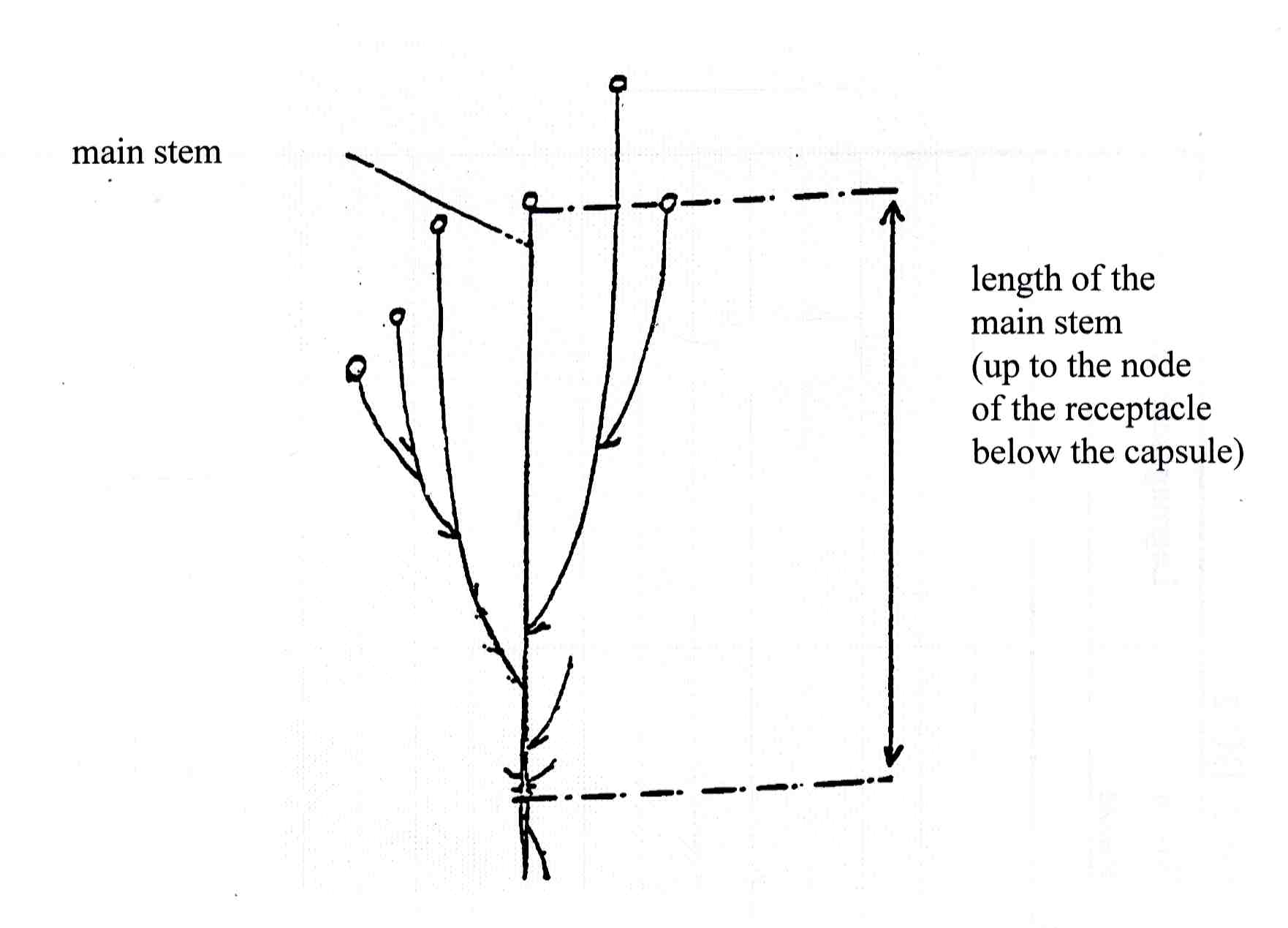 Ad. 7: Tallo: pigmentación antociánicaAd. 8: Tallo: vellosidad	La observación de la pigmentación antociánica y de la vellosidad deberán efectuarse entre la cápsula y la hoja del tallo superior.Ad. 9: Botón floral: pigmentación antociánicaAd. 11: Pétalo: mancha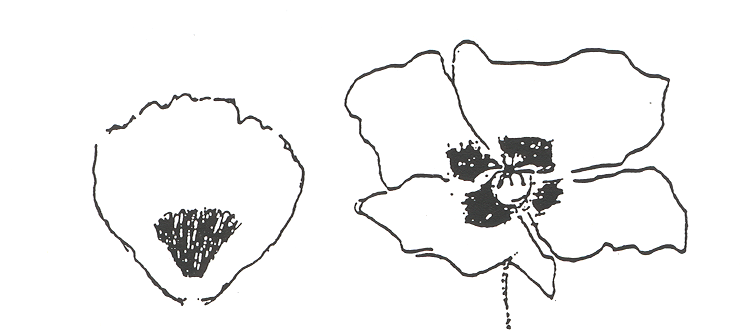 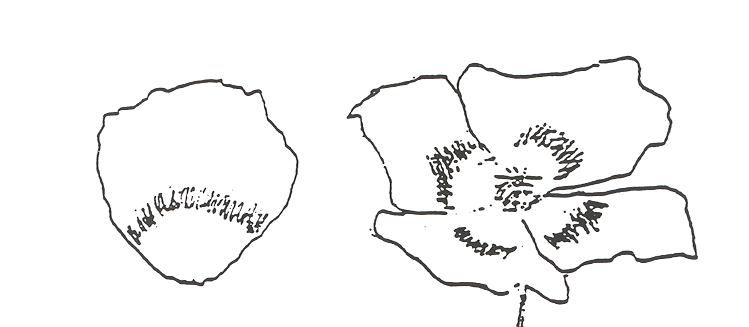 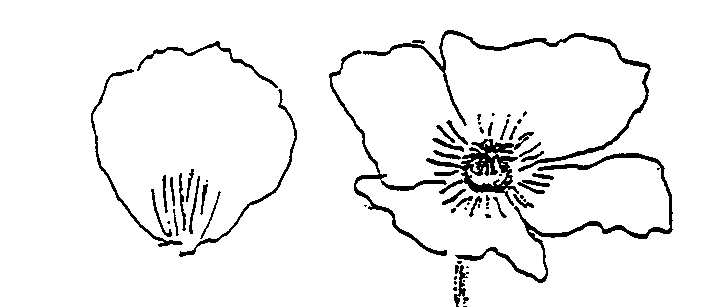 Ad. 13: Pétalo: extensión de la mancha de la baseLa medición deberá efectuarse en el punto más ancho del pétalo.Ad. 14: Pétalo: incisionesAd. 18: Cápsula: forma en sección longitudinalAd. 19: Cápsula: forma de la base Ad. 20: Cápsula: longitudAd. 22: Cápsula: acostillado	La observación del acostillado deberá efectuarse mediante tacto de la cápsula.Ad. 23: Cápsula: dehiscencia	Para la observación de la dehiscencia, se deberá sostener la cápsula al revés y agitarla.  Si no caen las semillas, la cápsula es indehiscente (1).  Si caen las semillas, la cápsula es dehiscente (2).Ad. 24: Disco estigmático: forma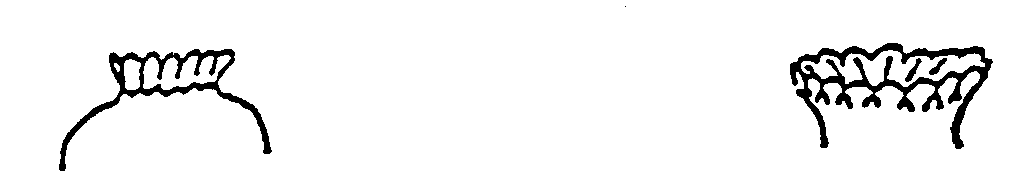 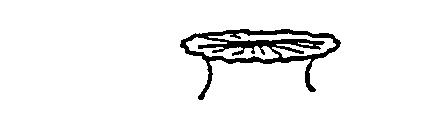 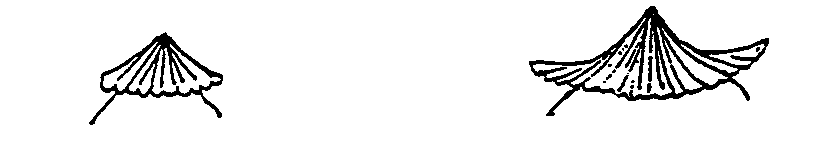 Ad. 26: Disco estigmático: ápice de los cárpelos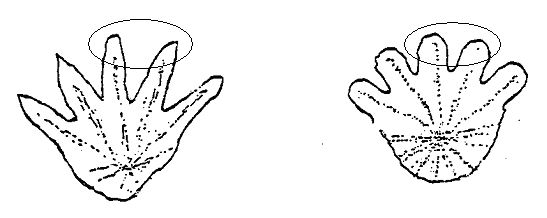 Ad. 28:  Época de la floraciónLa época de la floración es cuando se abre la primera flor en el tallo principal del 10% de las plantas.Ads. 29-32: Cápsula: determinación de los contenidos en alcaloides: morfina, codeína, tebaína y narcotinaEl muestreo La muestra debe prepararse con cápsulas secas y maduras con tallo de 1-2cm.  Deben recogerse 40 cápsulas en 2 repeticiones (20 piezas por repetición).  Deben romperse las cápsulas, mezclarlas y de ellos se deben usar 100g (sin las semillas) para la determinación de alcaloides.Determinación del contenido en morfina, codeína, tebaína, papaverina y narcotina 
en cápsulas de adormidera Método de cromatografía de líquidos de alta resolución (HPLC)con detección por espectrometría de masas (MS) 1.  Ámbito Determinación del contenido morfina, codeína, tebaína, papaverina y noscapina en cápsulas de adormidera con fines de calificación.Límite de detección (LOD):  10 mg/kg/componenteLímite de cuantificación (LOQ):  50 mg/kg/componente2.  PrincipioSe extrae una muestra con metanol que contiene 1 ml cc de ácido clorhídrico/litro.  El contenido en alcaloides del extracto se determina por HPLC-MS utilizando una columna RP C18.  La determinación cualitativa y cuantitativa se realiza por medio de estándares externos.3.  Procedimiento3.1.  	Preparación de la muestraPesar y secar la muestra receptora hasta que quede seca al aire.  Separar el pedúnculo y las semillas.  Triturar el pedúnculo utilizando un tamiz de 0.5 mm.3.2.  	Extracción y limpiezaPesar 0.2 gramos de muestra triturada y añadir 100 ml de solución de metanol-HCl (1 ml cc HCl/litro de metanol).  Mantener en un baño de ultrasonido durante 30 minutos.  Filtrar e inyectar esta solución a la columna HPLC.3.3.  	Medición mediante HPLC La determinación del contenido en alcaloides se realiza mediante detección MS (modo SIM) después de separación utilizando la columna C18 de fase inversa.Condiciones de HPLC Las condiciones de HPLC recomendadas figuran a continuación, pero pueden utilizarse otras si proporcionan los resultados adecuados.Columna cromatográfica:  NUCLEODUR C-18 Gravity 150*4.6mm*5μm o equivalente.Fase móvilEluyente A: 	metano de grado HPLC Eluyente B: 	2 g de amonio-acetato/litro de agua de grado HPLC Gradiente:  	0-4 min.  		70% B	4-14 min.  		10% B-ig gradiente lineal	14-20 min.  		10% BTiempo de reposo: 	5 min.Velocidad de flujo0.9 cm3/min.DetectorMS SIM APCI:  2-20 perc:  	286.0 AMU Positivo300.0 AMU Positivo312.0 AMU Positivo340.0 AMU Positivo414.0 AMU PositivoVolumen inyectado:  2 lPara la determinación cualitativa y cuantitativa se utilizan soluciones estándar de grado analítico en solvente de HCL-metanol (1 ml cc HCl/litro de metanol).  Proceder a la calibración según el método ESTD.4.  Expresión de los resultadosLos resultados que son expresados en mg/kg se refieren a material secado por aire.BibliografíaBernáth, J., Dános, B., Veres, T., Tétényi, P., 1988:  “Variation and alkaloid production in poppy ecotypes:  Responses to different environments”.  Biochemical Systematics and Ecology 16 (2):  pp.  171-178Bernáth, J., 1998:  “Poppy, The Genus Papaver”, Harwood Academic PublishersBiomed.  Chromatogr., 2001,15,45.Biomed.  Chromatogr., 2002,16,390.Günther, K.F., 1975:  “Beiträge zur Morphologie der Papaveraceae”.  Flora 164:  pp.  415-418.Kodaira, H., and Spector, S., 1988:  “Transformation of thebaine to orpavine, codeine and morphine by rat liver, kidney and brain microsomes”.  Proc.  Natl.  Acad.  Sci.  USA 85:  pp.1267-1271Hammer, K., 1981:  “Probleme der Klassifikation von Papaver somniferum”, Kulturpflanze 29:  pp.  287-296.Schijfsma, L., Hoesbergen, M.  and Nijdam, F.E., 1960:  “A Study of the Colour and Other Characters of the Seed in Some Varieties of Oil Seed Poppy”.  Euphytica 9:  pp.  127-140.ST/SOA/SER.  Y./33 UN Method No.  33, Dec.  16, 1977:  “Determination of Phenanthreene Alkaloids in Papaver Somniferum Capsules and Papaver Bracteatum Plant Tissue By High Performance Liquid Chromatography”.Tétényi, P., 1997:  “Opium Poppy (Papaver somniferum) Botany and Horticulture”.  Horticultural Reviews, 19:  pp.  373-408Cuestionario Técnico[Fin del documento]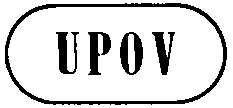 STG/166/4(proj.5)ORIGINAL:  InglésFECHA:  2013-09-13STG/166/4(proj.5)ORIGINAL:  InglésFECHA:  2013-09-13UNIÓN INTERNACIONAL PARA LA PROTECCIÓN DE LAS OBTENCIONES VEGETALES UNIÓN INTERNACIONAL PARA LA PROTECCIÓN DE LAS OBTENCIONES VEGETALES UNIÓN INTERNACIONAL PARA LA PROTECCIÓN DE LAS OBTENCIONES VEGETALES UNIÓN INTERNACIONAL PARA LA PROTECCIÓN DE LAS OBTENCIONES VEGETALES UNIÓN INTERNACIONAL PARA LA PROTECCIÓN DE LAS OBTENCIONES VEGETALES GinebraGinebraGinebraGinebraGinebraPROYECTOPROYECTOPROYECTOADORMIDERA/AMAPOLACódigo UPOV:  PAPAV_SOMPapaver somniferum L.*Nombre botánicoInglésFrancésAlemánEspañolPapaver somniferum L.Opium/Seed PoppyŒillette, PavotMohn, SchlafmohnAdormidera, Amapola,
OpioLa finalidad de estas directrices (“directrices de examen”) es elaborar los principios que figuran en la Introducción General (documento TG/1/3) y sus documentos TGP conexos, con objeto de que sirvan de orientación práctica y detallada para el examen armonizado de la distinción, homogeneidad y estabilidad (DHE) y en particular, para identificar los caracteres apropiados para el examen DHE y producir descripciones armonizadas de variedades.NivelNotapequeño3mediano5grande7NivelNotamuy pequeño1muy pequeño a pequeño2pequeño3pequeño a mediano4mediano5mediano a grande6grande7grande a muy grande8muy grande9
English
français
deutsch
españolExample Varieties
Exemples
Beispielssorten
Variedades ejemploNote/
Nota
(*)VGLeaf: hairinessFeuille : pilositéBlatt: BehaarungHoja: 
vellosidadQL(a)absentabsentefehlendausenteKorona, Morwin, Rubin, Zeno 2002 1presentprésentevorhandenpresenteMajor, Opal, Sokol9
(*)
(+)VGLeaf: white spotsFeuille : taches blanchesBlatt: weiße FleckenHoja: manchas blancasQL(a)absent absentesfehlendausentes Botond, Buddha, Major1presentprésentesvorhandenpresentesKozmosz, Orel, Racek, Sokol9

(+)VGLeaf: colorFeuille : couleurBlatt: FarbeHoja:  colorPQ(a)yellowish greenvert jaunâtregelblich grünverde amarillento1greenvertegrünverdeBuddha, Zeno Morphex2bluish greenvert bleuâtrebläulich grünverde azuladoLeila, Morwin, Zeno 2002 3

(+)VGLeaf: waxinessFeuille : glaucescenceBlatt: BereifungHoja: cerosidadQN(a)weakfaiblegeringdébilZeno Morphex 1mediummoyennemittelmediaMorwin2strongfortestarkfuerteKozmosz 3

(+)VGLeaf: depth of incisions of marginFeuille : profondeur des incisions du bordBlatt: Tiefe der RandeinschnitteHoja: profundidad de las incisiones del bordeQN(a)absent or shallowabsents ou peu profondsfehlend oder flachausente o superficialKorona, Mieszko, 
Morwin 1mediummoyensmittelmedioAristo, Major, Opal, 
Zeno Morphex 2deepprofondstiefprofundoAgat, Kozmosz, Malsar3

(+)VG/
MSMain stem: length Tige principale : longueur Hauptstängel: Länge Tallo principal: longitud QN(e)shortcourtekurzcortoMinoán, Tebona3mediummoyennemittelmedioPostomi5longlonguelanglargoBotond, Lazur, Major, Redy7
(*)
(+)VGStem: anthocyanin coloration Tige : pigmentation anthocyanique Stängel: Anthocyanfärbung Tallo: pigmentación antociánica QL(d)absentabsentefehlendausenteKozmosz, Major, Orel, Sokol 1presentprésentevorhandenpresenteBotond, Korona, Lazur, Malsar, Redy9

(+)VGStem: hairiness Tige : pilosité Stängel: Behaarung Tallo: vellosidad QN(c)absent or weaknulle ou très faiblefehlend oder sehr geringausente o débilBotond, Lazur, Morwin, Zeno 20021mediummoyennemittelmediaBuddha, Postomi, Sokol2strongfortestarkfuerteAgat, Edel-Weiss, 
Edel-Rot, Orel, Racek3
(*)
(+)VGFlower bud: anthocyanin colorationBourgeon floral : pigmentation anthocyaniqueBlütenknospen: AnthocyanfärbungBotón floral: pigmentación antociánicaPQ(b)absentabsentefehlendausenteBuddha1in ring at base onlyanneau autour de la base uniquementnur Ring an der Basisanillo en la base solamenteBotond2in ring at base and on budanneau autour de la base et du bourgeonan Knospe und Ring an Basisanillo en la base y en el botónMinoán3
(*)VGPetal: colorPétale : couleurBlütenblatt: FarbePétalo: colorPQ(c)whiteblancweißblancoBotond, Korona, Major, Sokol1light pinkrose clairhellrosarosa claroAgat2medium pinkrose moyenmittelrosarosa medioAlbín, Rosemarie, Rubin3dark pinkrose foncédunkelrosarosa oscuroEdel-Rot4redrougerotrojoDanish Flag5light violetviolet clairhellviolettvioleta claroKozmosz6medium violetviolet moyenmittelviolettvioleta medioLeila7dark violetviolet foncédunkelviolettvioleta oscuroZeno 20028
(*)
(+)VGPetal: markingPétale : ornementationBlütenblatt: ZeichnungPétalo: manchaPQ(c)noneaucunefehlendningunaTMO1, Afyon 95, Ofis 961blotchtache FleckmanchaBotond, Malsar, Rosemarie, Sokol2banden bandeStreifenen banda3radial stripesstries rayonnantesradiale Streifenfranjas radiales4
(*)VGPetal: color of markingPétale : couleur de l’ornementationBlütenblatt: Farbe der ZeichnungPétalo: color de la manchaPQ(c)whiteblancheweißblancoDanish Flag1redrougerotrojo2light violetviolet clairhellviolettvioleta claroKP Albakomp, Mieszkoi, Rubin 3medium violetviolet moyenmittelviolettvioleta medioLazur, Morwin4dark violetviolet foncédunkelviolettvioleta oscuroGerlach, Major, Leila, Zeno 20025 

(+)VGPetal: extension of marking from basePétale : extension de l’ornementation depuis la baseBlütenblatt: Ausdehnung der Zeichnung von der BasisPétalo: extensión de la mancha de la baseQN(c)below widest parten dessous de la partie la plus largeunter breitestem Teilpor debajo de la parte más anchaRubin1up to widest pointjusqu’au point le plus largebis zum breitesten Punkthasta el punto más anchoFlorian, Zeno2above widest partau-dessus de la partie la plus largeüber breitestem Teilpor encima de la parte más anchaLeila3
(*)
(+)VGPetal: incisionsPétale : incisionsBlütenblatt: EinschnittePétalo: incisionesQL(c)absentabsentesfehlendausentesAgat, Botond, Korona, Major1presentprésentesvorhandenpresentesDanish Flag9
(*)VGFilament: colorFilament : couleurStaubfaden: FarbeFilamento: colorPQ(c)whiteblancweißblancoBotond, Korona1light violetviolet clairhellviolettvioleta claro2dark violetviolet foncédunkelviolettvioleta oscuroZeno 20023VGCapsule: waxinessCapsule : glaucescenceKapsel: BereifungCápsula: cerosidadQN(d)absent or 
weakabsente ou très faible fehlend oder sehr geringausente o débilGerlach, Opal1mediummoyennemittelmediaEdel-Rot, Edel-Weiss2strongfortestarkfuerteBotond, Morwin, Kozmosz,
Zeno 20023VGCapsule: anthocyanin colorationCapsule : pigmentation anthocyaniqueKapsel: AnthocyanfärbungCápsula: pigmentación antociánicaQL(d)absentabsentefehlendausenteBotond1presentprésentevorhandenpresenteMinoán9
(*)
(+)VGCapsule: shape in longitudinal sectionCapsule : forme en section longitudinaleKapsel: Form im LängsschnittCápsula:  forma en sección longitudinalPQ(e)oblateaplatiebreitrundoblataBotond1cylindricalcylindriquezylindrischcilíndricaKék Gemona, Korona2roundcirculairekreisförmigcircularPostomi3ellipticelliptiqueelliptischelípticaMinoán4ovateovaleeiförmigovalMajor, Opal5
(*)
(+)VGCapsule: shape of baseCapsule : forme de la baseKapsel: Form der BasisCápsula: forma de la basePQ(e)pointedpointuespitzpuntiagudaAgat, Minoán 1truncatetronquéeflachtruncadaAlbín, Morwin, Opal, Sokol2depresseddépriméeeingesenktdeprimidaBotond, Edel-Rot, Korona, Lazur, Redy3

(+)VG/
MSCapsule: length Capsule : longueurKapsel: Länge Cápsula: longitud QN(e)shortcourtekurzcortaBotond3mediummoyennemittelmediaBergam, Edel-Rot, 
Kék Duna, Lazur, Tebona5longlonguelanglarga7VG/
MSCapsule: diameter Capsule : diamètreKapsel: DurchmesserCápsula: diámetro QN(e)smallpetitkleinpequeñoMinoán, Orfeus, Tebona3mediummoyenmittelmedioLeila, Zeno Plus 5largelargegroßgrande7

(+)VSCapsule: ribbingCapsule : côtesKapsel: RippungCápsula: acostilladoQN(e)absent or 
shallow nulles ou très faibles fehlend oder sehr geringausente o débil KP Albakomp1mediummoyennesmittelmedioBergam, Korona, Lazur, Morwin2deepfortesstarkprofundoGerlach, Zeno Plus3
(*)
(+)VGCapsule: dehiscenceCapsule : déhiscenceKapsel: DehiszenzCápsula: dehiscenciaQL(e)indehiscentindéhiscenteindehiszentindehiscenteBotond, Kék Gemona, Major1dehiscentdéhiscentedehiszentdehiscenteEdel-Rot, Edel-Weiss2
(*)
(+)VGStigmatic disc: shapeDisque stigmatique : formeStigmatische Scheibe: FormDisco estigmático: formaPQ(e)erectdresséaufrechterectoEdel-Rot, Redy 1semi-erectdemi-dresséhalbaufrechtsemierectoAlbín, Botond, Mieszko, Orel, Racek2horizontalhorizontalwaagrechthorizontalLazur, Morwin, Tebona, Zeno Morphex 3declineddéclinégeneigten declive4decumbentdécombantkriechenddecumbenteRubin, Zeta5VG/
MSStigmatic disc: number of carpelsDisque stigmatique : nombre de carpellesNarbenscheibe: Anzahl FruchtblätterDisco estigmático: número de cárpelosQN(e)fewfaiblegeringbajoAlfa, Postomi, Tebona3mediummoyenmittelmedioBuddha, Rosemarie, 
Kék Duna, Zeno 20025manygrandgroßaltoSokol7
(*)
(+)VGStigmatic disc: apex of carpelsDisque stigmatique : sommet des carpellesNarbenscheibe: Spitze der FruchtblätterDisco estigmático: ápice de los cárpelosPQ(e)pointedpointuspitzpuntiagudoMadrigal1roundedarrondiabgerundetredondeadoKorona, Leila, Morwin 2truncatetronquéabgestumpfttruncadoAgat, Albín, Bergam, Major, Mieszko, Orfeus3
(*)VGSeed: colorSemence : couleurSamen: FarbeSemilla: colorPQ(e)whiteblancheweißblancoAlbín, KP Albakomp, Orel, Racek, Sokol1yellowish brownbrun jaunâtregelblich braunmarrón amarillento2brownbrunebraunmarrónRedy3pinkroserosarosa4greygrisegraugrisEdel-Rot, Edel-Weiss, Florian5light bluishbleuâtre clairhell bläulichazulado claroMinoán6medium bluishbleuâtre moyenmittel bläulichazulado medioAgat, Morwin, Opal7dark bluishbleuâtre foncédunkel bläulichazulado oscuroBotond, Buddha, Madrigal8

(+)MGTime of floweringÉpoque de floraisonZeitpunkt der BlüteÉpoca de la floraciónQNvery earlytrès précocesehr frühmuy tempranaLeila, Morwin 1earlyprécocefrühtempranaZeno 2002 3mediummoyennemittelmediaEdel-Weiss, Korona5latetardivespättardíaBotond, Lazur7very latetrès tardivesehr spätmuy tardía9

(+)MGCapsule: morphine contentCapsule : teneur en morphineKapsel: MorphingehaltCápsula: contenido en morfinaQN(e)very lowtrès faiblesehr geringmuy bajoMieszko, Zeno Morphex1lowfaiblegeringbajoAlbín, Redy3mediummoyennemittelmedioBergam, Major, Opal5highfortehochaltoPostomi7very hightrès fortesehr hochmuy altoBotond, Buddha9

(+)MGCapsule: codeine contentCapsule : teneur en codéineKapsel: KodeingehaltCápsula: contenido en codeínaQN(e)lowfaiblegeringbajoRubin, Zeno 20021mediummoyennemittelmedioBergam, Maratón 3highfortehochaltoBotond, Tebona5

(+)MGCapsule: thebaine contentCapsule : teneur en thébaïneKapsel: ThebaingehaltCápsula: contenido en tebaínaQN(e)lowfaiblegeringbajoLeila, Kozmosz, Maratón1mediummoyennemittelmedioKék Gemona, Tebona3highfortehochalto5

(+)MGCapsule: narcotine contentCapsule : teneur en narcotineKapsel: NarkotingehaltCápsula: contenido en narcotinaQN(e)none or very lownulle ou très faiblefehlend oder sehr geringninguno o muy bajoMaratón, Opal, Tebona1lowfaiblegeringbajoKozmosz3mediummoyennemittelmedio5highfortehochaltoKék Gemona7very hightrès fortesehr hochmuy altoKorona9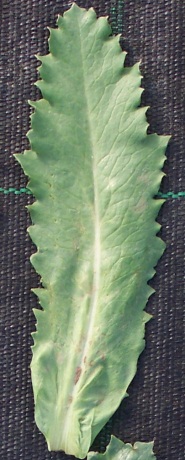 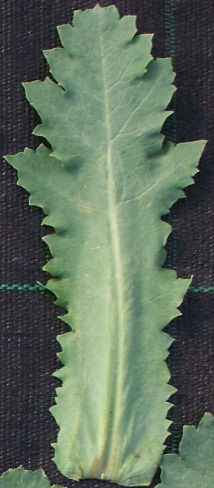 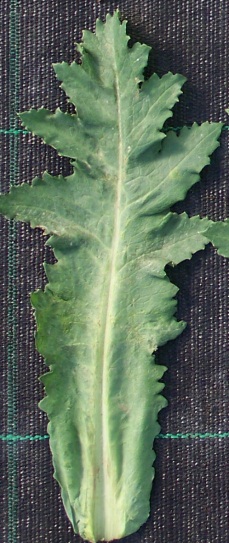 123ausente o superficialmedioprofundo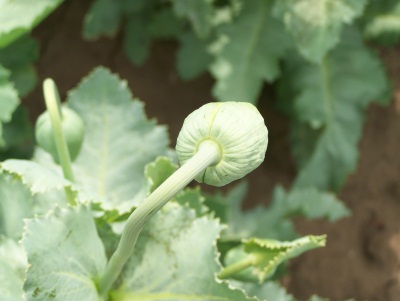 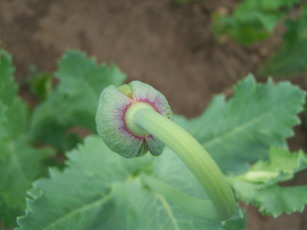 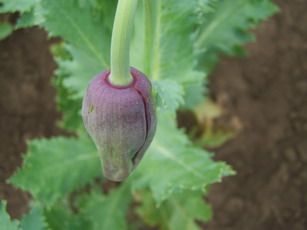 123ausenteanillo en la base solamenteanillo en la base y en el botón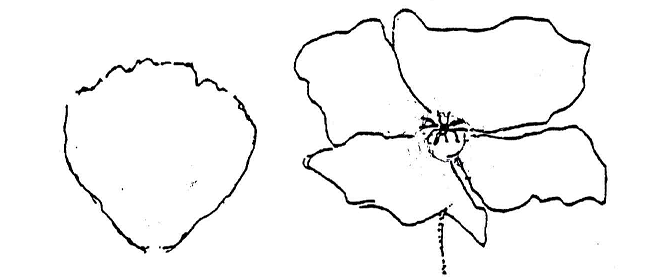 1ninguna2mancha3en banda4franjas radiales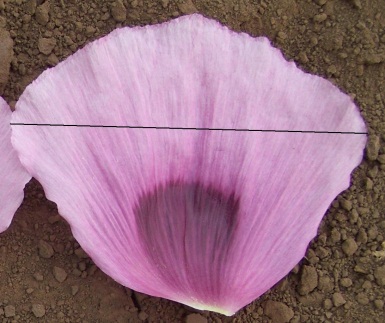 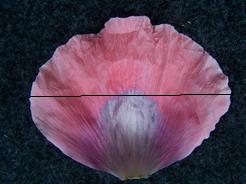 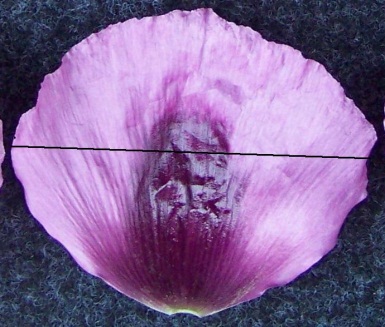 123por debajo de la parte 
más anchahasta el punto más anchopor encima de la parte 
más ancha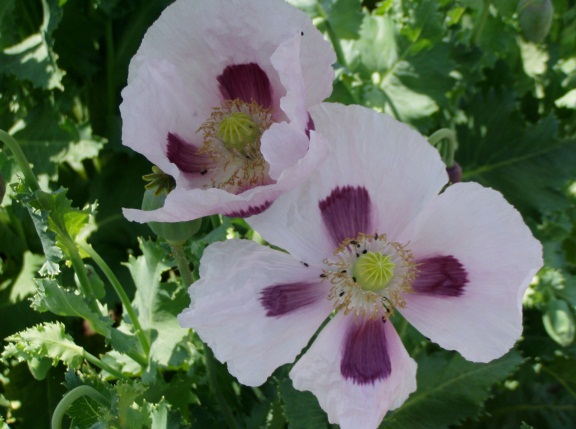 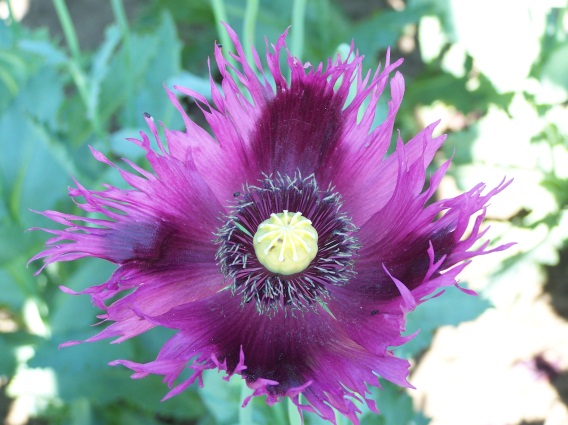 19ausentespresentes< parte más ancha >< parte más ancha >< parte más ancha >(por debajo de la mitad)en la mitad(por encima de la mitad)< forma de la mitad apical >lados planos paralelos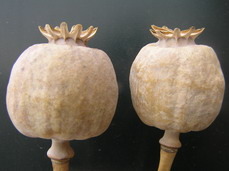 < forma de la mitad apical >lados planos paralelos2< forma de la mitad apical >lados planos paraleloscylíndrica< forma de la mitad apical >lados planos paralelos< forma de la mitad apical >redondeada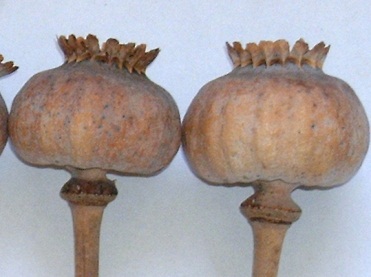 < forma de la mitad apical >redondeada1< forma de la mitad apical >redondeadaoblata< forma de la mitad apical >redondeada< forma de la mitad apical >redondeada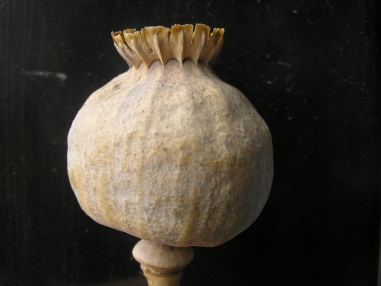 < forma de la mitad apical >redondeada3< forma de la mitad apical >redondeadacircular< forma de la mitad apical >redondeada< forma de la mitad apical >redondeada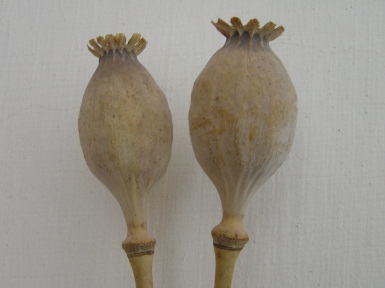 < forma de la mitad apical >redondeada4< forma de la mitad apical >redondeadaelíptica< forma de la mitad apical >redondeada< forma de la mitad apical >puntiaguda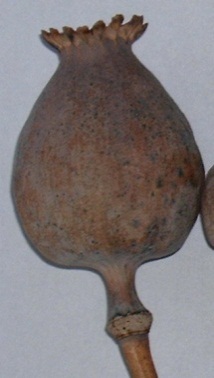 < forma de la mitad apical >puntiaguda5< forma de la mitad apical >puntiagudaovallongitud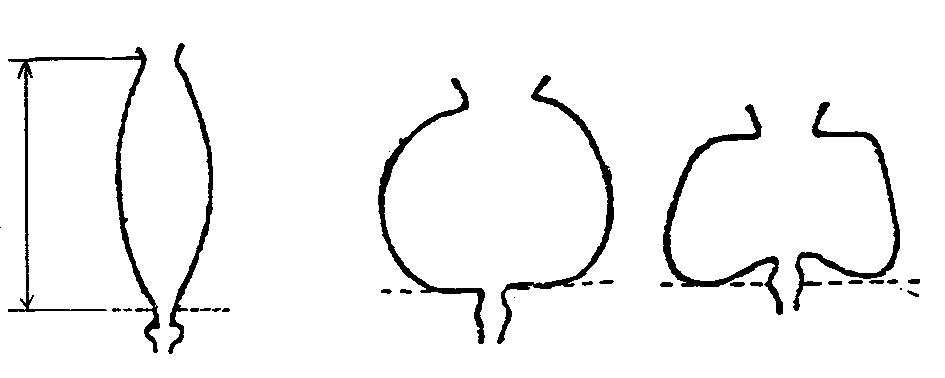 123puntiagudatruncadadeprimida12erectosemierecto3horizontal4  5en declivedecumbente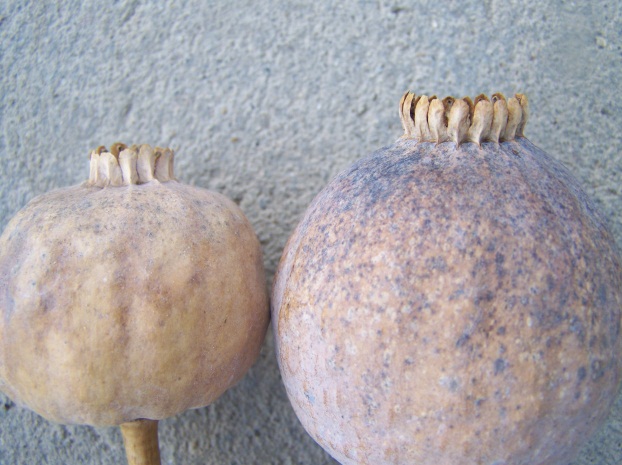 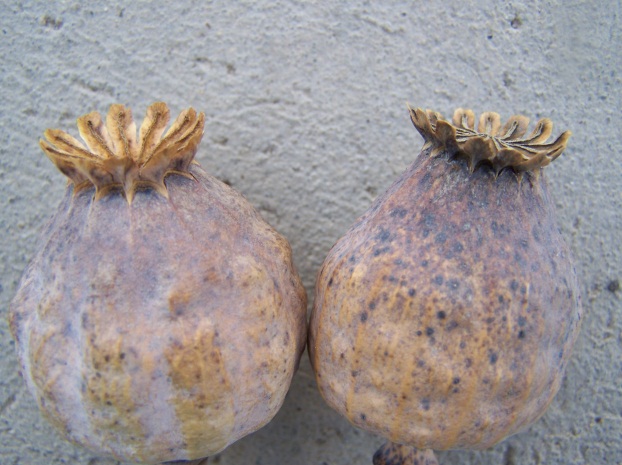 12erectosemierecto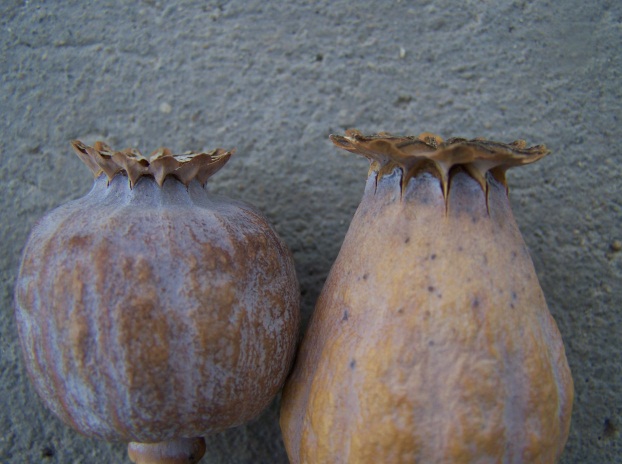 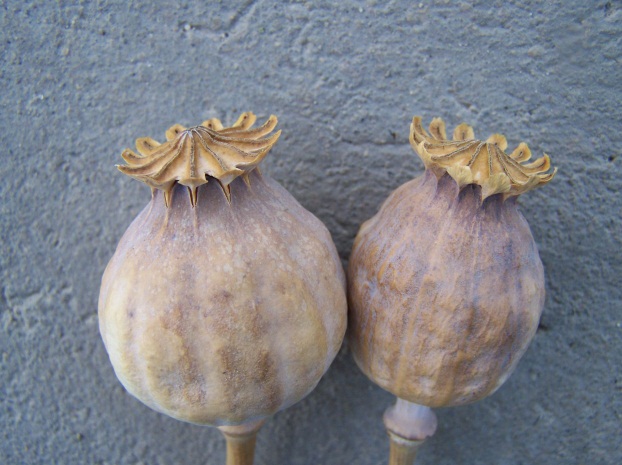 35horizontaldecumbente12puntiagudoredondeado3truncadoCUESTIONARIO TÉCNICOCUESTIONARIO TÉCNICOCUESTIONARIO TÉCNICOCUESTIONARIO TÉCNICOCUESTIONARIO TÉCNICOCUESTIONARIO TÉCNICOPágina {x} de {y}Página {x} de {y}Número de referencia:Número de referencia:Número de referencia:Número de referencia:Número de referencia:Número de referencia:Número de referencia:Número de referencia:Fecha de la solicitud:Fecha de la solicitud:Fecha de la solicitud:Fecha de la solicitud:Fecha de la solicitud:Fecha de la solicitud:Fecha de la solicitud:Fecha de la solicitud:(no debe ser rellenado por el solicitante)(no debe ser rellenado por el solicitante)(no debe ser rellenado por el solicitante)(no debe ser rellenado por el solicitante)(no debe ser rellenado por el solicitante)(no debe ser rellenado por el solicitante)(no debe ser rellenado por el solicitante)(no debe ser rellenado por el solicitante)CUESTIONARIO TÉCNICOrellénese junto con la solicitud de derechos de obtentorCUESTIONARIO TÉCNICOrellénese junto con la solicitud de derechos de obtentorCUESTIONARIO TÉCNICOrellénese junto con la solicitud de derechos de obtentorCUESTIONARIO TÉCNICOrellénese junto con la solicitud de derechos de obtentorCUESTIONARIO TÉCNICOrellénese junto con la solicitud de derechos de obtentorCUESTIONARIO TÉCNICOrellénese junto con la solicitud de derechos de obtentorCUESTIONARIO TÉCNICOrellénese junto con la solicitud de derechos de obtentorCUESTIONARIO TÉCNICOrellénese junto con la solicitud de derechos de obtentorCUESTIONARIO TÉCNICOrellénese junto con la solicitud de derechos de obtentorCUESTIONARIO TÉCNICOrellénese junto con la solicitud de derechos de obtentorCUESTIONARIO TÉCNICOrellénese junto con la solicitud de derechos de obtentorCUESTIONARIO TÉCNICOrellénese junto con la solicitud de derechos de obtentorCUESTIONARIO TÉCNICOrellénese junto con la solicitud de derechos de obtentorCUESTIONARIO TÉCNICOrellénese junto con la solicitud de derechos de obtentorCUESTIONARIO TÉCNICOrellénese junto con la solicitud de derechos de obtentorCUESTIONARIO TÉCNICOrellénese junto con la solicitud de derechos de obtentor1.	Objeto del Cuestionario Técnico1.	Objeto del Cuestionario Técnico1.	Objeto del Cuestionario Técnico1.	Objeto del Cuestionario Técnico1.	Objeto del Cuestionario Técnico1.	Objeto del Cuestionario Técnico1.	Objeto del Cuestionario Técnico1.	Objeto del Cuestionario Técnico1.	Objeto del Cuestionario Técnico1.	Objeto del Cuestionario Técnico1.	Objeto del Cuestionario Técnico1.	Objeto del Cuestionario Técnico1.	Objeto del Cuestionario Técnico1.	Objeto del Cuestionario Técnico1.	Objeto del Cuestionario Técnico1.	Objeto del Cuestionario Técnico1.1	Nombre botánico1.1	Nombre botánico1.1	Nombre botánico1.1	Nombre botánico1.1	Nombre botánicoPapaver somniferum L.Papaver somniferum L.Papaver somniferum L.Papaver somniferum L.Papaver somniferum L.Papaver somniferum L.Papaver somniferum L.1.2	Nombre común1.2	Nombre común1.2	Nombre común1.2	Nombre común1.2	Nombre comúnAdormidera/AmapolaAdormidera/AmapolaAdormidera/AmapolaAdormidera/AmapolaAdormidera/AmapolaAdormidera/AmapolaAdormidera/Amapola2.	Solicitante2.	Solicitante2.	Solicitante2.	Solicitante2.	Solicitante2.	Solicitante2.	Solicitante2.	Solicitante2.	Solicitante2.	Solicitante2.	Solicitante2.	Solicitante2.	Solicitante2.	Solicitante2.	Solicitante2.	SolicitanteNombreNombreNombreNombreNombreDirecciónDirecciónDirecciónDirecciónDirecciónNúmero de teléfonoNúmero de teléfonoNúmero de teléfonoNúmero de teléfonoNúmero de teléfonoNúmero de faxNúmero de faxNúmero de faxNúmero de faxNúmero de faxDirección de correo-eDirección de correo-eDirección de correo-eDirección de correo-eDirección de correo-eObtentor (si no es el solicitante)Obtentor (si no es el solicitante)Obtentor (si no es el solicitante)Obtentor (si no es el solicitante)Obtentor (si no es el solicitante)Obtentor (si no es el solicitante)Obtentor (si no es el solicitante)Obtentor (si no es el solicitante)Obtentor (si no es el solicitante)Obtentor (si no es el solicitante)Obtentor (si no es el solicitante)Obtentor (si no es el solicitante)3.	Denominación propuesta y referencia del obtentor3.	Denominación propuesta y referencia del obtentor3.	Denominación propuesta y referencia del obtentor3.	Denominación propuesta y referencia del obtentor3.	Denominación propuesta y referencia del obtentor3.	Denominación propuesta y referencia del obtentor3.	Denominación propuesta y referencia del obtentor3.	Denominación propuesta y referencia del obtentor3.	Denominación propuesta y referencia del obtentor3.	Denominación propuesta y referencia del obtentor3.	Denominación propuesta y referencia del obtentor3.	Denominación propuesta y referencia del obtentor3.	Denominación propuesta y referencia del obtentor3.	Denominación propuesta y referencia del obtentor3.	Denominación propuesta y referencia del obtentor3.	Denominación propuesta y referencia del obtentorDenominación propuestaDenominación propuestaDenominación propuestaDenominación propuestaDenominación propuesta	(si procede)	(si procede)	(si procede)	(si procede)	(si procede)Referencia del obtentorReferencia del obtentorReferencia del obtentorReferencia del obtentorReferencia del obtentor#4.	Información sobre el método de obtención y la reproducción de la variedad 	4.1 	Método de obtenciónVariedad resultante de:4.1.1	Cruzamientoa)	cruzamiento controlado	[    ]	(sírvase mencionar las variedades parentales)(…………………..……………..…)	x	(……………..…………………..…)línea parental femenina		línea parental masculinab)	cruzamiento parcialmente desconocido	[    ]	(sírvase mencionar la variedad o variedades parentales conocidas)(…………………..……………..…)	x	(……………..…………………..…)línea parental femenina		línea parental masculina			c)	cruzamiento desconocido	[    ]4.1.2	Mutación	[    ](sírvase mencionar la variedad parental)	4.1.3	Descubrimiento y desarrollo	[    ](sírvase mencionar dónde y cuándo ha sido descubierta y
cómo ha sido desarrollada la variedad)4.1.4	Otros	[    ](Sírvase dar detalles)#4.	Información sobre el método de obtención y la reproducción de la variedad 	4.1 	Método de obtenciónVariedad resultante de:4.1.1	Cruzamientoa)	cruzamiento controlado	[    ]	(sírvase mencionar las variedades parentales)(…………………..……………..…)	x	(……………..…………………..…)línea parental femenina		línea parental masculinab)	cruzamiento parcialmente desconocido	[    ]	(sírvase mencionar la variedad o variedades parentales conocidas)(…………………..……………..…)	x	(……………..…………………..…)línea parental femenina		línea parental masculina			c)	cruzamiento desconocido	[    ]4.1.2	Mutación	[    ](sírvase mencionar la variedad parental)	4.1.3	Descubrimiento y desarrollo	[    ](sírvase mencionar dónde y cuándo ha sido descubierta y
cómo ha sido desarrollada la variedad)4.1.4	Otros	[    ](Sírvase dar detalles)#4.	Información sobre el método de obtención y la reproducción de la variedad 	4.1 	Método de obtenciónVariedad resultante de:4.1.1	Cruzamientoa)	cruzamiento controlado	[    ]	(sírvase mencionar las variedades parentales)(…………………..……………..…)	x	(……………..…………………..…)línea parental femenina		línea parental masculinab)	cruzamiento parcialmente desconocido	[    ]	(sírvase mencionar la variedad o variedades parentales conocidas)(…………………..……………..…)	x	(……………..…………………..…)línea parental femenina		línea parental masculina			c)	cruzamiento desconocido	[    ]4.1.2	Mutación	[    ](sírvase mencionar la variedad parental)	4.1.3	Descubrimiento y desarrollo	[    ](sírvase mencionar dónde y cuándo ha sido descubierta y
cómo ha sido desarrollada la variedad)4.1.4	Otros	[    ](Sírvase dar detalles)#4.	Información sobre el método de obtención y la reproducción de la variedad 	4.1 	Método de obtenciónVariedad resultante de:4.1.1	Cruzamientoa)	cruzamiento controlado	[    ]	(sírvase mencionar las variedades parentales)(…………………..……………..…)	x	(……………..…………………..…)línea parental femenina		línea parental masculinab)	cruzamiento parcialmente desconocido	[    ]	(sírvase mencionar la variedad o variedades parentales conocidas)(…………………..……………..…)	x	(……………..…………………..…)línea parental femenina		línea parental masculina			c)	cruzamiento desconocido	[    ]4.1.2	Mutación	[    ](sírvase mencionar la variedad parental)	4.1.3	Descubrimiento y desarrollo	[    ](sírvase mencionar dónde y cuándo ha sido descubierta y
cómo ha sido desarrollada la variedad)4.1.4	Otros	[    ](Sírvase dar detalles)#4.	Información sobre el método de obtención y la reproducción de la variedad 	4.1 	Método de obtenciónVariedad resultante de:4.1.1	Cruzamientoa)	cruzamiento controlado	[    ]	(sírvase mencionar las variedades parentales)(…………………..……………..…)	x	(……………..…………………..…)línea parental femenina		línea parental masculinab)	cruzamiento parcialmente desconocido	[    ]	(sírvase mencionar la variedad o variedades parentales conocidas)(…………………..……………..…)	x	(……………..…………………..…)línea parental femenina		línea parental masculina			c)	cruzamiento desconocido	[    ]4.1.2	Mutación	[    ](sírvase mencionar la variedad parental)	4.1.3	Descubrimiento y desarrollo	[    ](sírvase mencionar dónde y cuándo ha sido descubierta y
cómo ha sido desarrollada la variedad)4.1.4	Otros	[    ](Sírvase dar detalles)#4.	Información sobre el método de obtención y la reproducción de la variedad 	4.1 	Método de obtenciónVariedad resultante de:4.1.1	Cruzamientoa)	cruzamiento controlado	[    ]	(sírvase mencionar las variedades parentales)(…………………..……………..…)	x	(……………..…………………..…)línea parental femenina		línea parental masculinab)	cruzamiento parcialmente desconocido	[    ]	(sírvase mencionar la variedad o variedades parentales conocidas)(…………………..……………..…)	x	(……………..…………………..…)línea parental femenina		línea parental masculina			c)	cruzamiento desconocido	[    ]4.1.2	Mutación	[    ](sírvase mencionar la variedad parental)	4.1.3	Descubrimiento y desarrollo	[    ](sírvase mencionar dónde y cuándo ha sido descubierta y
cómo ha sido desarrollada la variedad)4.1.4	Otros	[    ](Sírvase dar detalles)#4.	Información sobre el método de obtención y la reproducción de la variedad 	4.1 	Método de obtenciónVariedad resultante de:4.1.1	Cruzamientoa)	cruzamiento controlado	[    ]	(sírvase mencionar las variedades parentales)(…………………..……………..…)	x	(……………..…………………..…)línea parental femenina		línea parental masculinab)	cruzamiento parcialmente desconocido	[    ]	(sírvase mencionar la variedad o variedades parentales conocidas)(…………………..……………..…)	x	(……………..…………………..…)línea parental femenina		línea parental masculina			c)	cruzamiento desconocido	[    ]4.1.2	Mutación	[    ](sírvase mencionar la variedad parental)	4.1.3	Descubrimiento y desarrollo	[    ](sírvase mencionar dónde y cuándo ha sido descubierta y
cómo ha sido desarrollada la variedad)4.1.4	Otros	[    ](Sírvase dar detalles)#4.	Información sobre el método de obtención y la reproducción de la variedad 	4.1 	Método de obtenciónVariedad resultante de:4.1.1	Cruzamientoa)	cruzamiento controlado	[    ]	(sírvase mencionar las variedades parentales)(…………………..……………..…)	x	(……………..…………………..…)línea parental femenina		línea parental masculinab)	cruzamiento parcialmente desconocido	[    ]	(sírvase mencionar la variedad o variedades parentales conocidas)(…………………..……………..…)	x	(……………..…………………..…)línea parental femenina		línea parental masculina			c)	cruzamiento desconocido	[    ]4.1.2	Mutación	[    ](sírvase mencionar la variedad parental)	4.1.3	Descubrimiento y desarrollo	[    ](sírvase mencionar dónde y cuándo ha sido descubierta y
cómo ha sido desarrollada la variedad)4.1.4	Otros	[    ](Sírvase dar detalles)#4.	Información sobre el método de obtención y la reproducción de la variedad 	4.1 	Método de obtenciónVariedad resultante de:4.1.1	Cruzamientoa)	cruzamiento controlado	[    ]	(sírvase mencionar las variedades parentales)(…………………..……………..…)	x	(……………..…………………..…)línea parental femenina		línea parental masculinab)	cruzamiento parcialmente desconocido	[    ]	(sírvase mencionar la variedad o variedades parentales conocidas)(…………………..……………..…)	x	(……………..…………………..…)línea parental femenina		línea parental masculina			c)	cruzamiento desconocido	[    ]4.1.2	Mutación	[    ](sírvase mencionar la variedad parental)	4.1.3	Descubrimiento y desarrollo	[    ](sírvase mencionar dónde y cuándo ha sido descubierta y
cómo ha sido desarrollada la variedad)4.1.4	Otros	[    ](Sírvase dar detalles)#4.	Información sobre el método de obtención y la reproducción de la variedad 	4.1 	Método de obtenciónVariedad resultante de:4.1.1	Cruzamientoa)	cruzamiento controlado	[    ]	(sírvase mencionar las variedades parentales)(…………………..……………..…)	x	(……………..…………………..…)línea parental femenina		línea parental masculinab)	cruzamiento parcialmente desconocido	[    ]	(sírvase mencionar la variedad o variedades parentales conocidas)(…………………..……………..…)	x	(……………..…………………..…)línea parental femenina		línea parental masculina			c)	cruzamiento desconocido	[    ]4.1.2	Mutación	[    ](sírvase mencionar la variedad parental)	4.1.3	Descubrimiento y desarrollo	[    ](sírvase mencionar dónde y cuándo ha sido descubierta y
cómo ha sido desarrollada la variedad)4.1.4	Otros	[    ](Sírvase dar detalles)#4.	Información sobre el método de obtención y la reproducción de la variedad 	4.1 	Método de obtenciónVariedad resultante de:4.1.1	Cruzamientoa)	cruzamiento controlado	[    ]	(sírvase mencionar las variedades parentales)(…………………..……………..…)	x	(……………..…………………..…)línea parental femenina		línea parental masculinab)	cruzamiento parcialmente desconocido	[    ]	(sírvase mencionar la variedad o variedades parentales conocidas)(…………………..……………..…)	x	(……………..…………………..…)línea parental femenina		línea parental masculina			c)	cruzamiento desconocido	[    ]4.1.2	Mutación	[    ](sírvase mencionar la variedad parental)	4.1.3	Descubrimiento y desarrollo	[    ](sírvase mencionar dónde y cuándo ha sido descubierta y
cómo ha sido desarrollada la variedad)4.1.4	Otros	[    ](Sírvase dar detalles)#4.	Información sobre el método de obtención y la reproducción de la variedad 	4.1 	Método de obtenciónVariedad resultante de:4.1.1	Cruzamientoa)	cruzamiento controlado	[    ]	(sírvase mencionar las variedades parentales)(…………………..……………..…)	x	(……………..…………………..…)línea parental femenina		línea parental masculinab)	cruzamiento parcialmente desconocido	[    ]	(sírvase mencionar la variedad o variedades parentales conocidas)(…………………..……………..…)	x	(……………..…………………..…)línea parental femenina		línea parental masculina			c)	cruzamiento desconocido	[    ]4.1.2	Mutación	[    ](sírvase mencionar la variedad parental)	4.1.3	Descubrimiento y desarrollo	[    ](sírvase mencionar dónde y cuándo ha sido descubierta y
cómo ha sido desarrollada la variedad)4.1.4	Otros	[    ](Sírvase dar detalles)#4.	Información sobre el método de obtención y la reproducción de la variedad 	4.1 	Método de obtenciónVariedad resultante de:4.1.1	Cruzamientoa)	cruzamiento controlado	[    ]	(sírvase mencionar las variedades parentales)(…………………..……………..…)	x	(……………..…………………..…)línea parental femenina		línea parental masculinab)	cruzamiento parcialmente desconocido	[    ]	(sírvase mencionar la variedad o variedades parentales conocidas)(…………………..……………..…)	x	(……………..…………………..…)línea parental femenina		línea parental masculina			c)	cruzamiento desconocido	[    ]4.1.2	Mutación	[    ](sírvase mencionar la variedad parental)	4.1.3	Descubrimiento y desarrollo	[    ](sírvase mencionar dónde y cuándo ha sido descubierta y
cómo ha sido desarrollada la variedad)4.1.4	Otros	[    ](Sírvase dar detalles)#4.	Información sobre el método de obtención y la reproducción de la variedad 	4.1 	Método de obtenciónVariedad resultante de:4.1.1	Cruzamientoa)	cruzamiento controlado	[    ]	(sírvase mencionar las variedades parentales)(…………………..……………..…)	x	(……………..…………………..…)línea parental femenina		línea parental masculinab)	cruzamiento parcialmente desconocido	[    ]	(sírvase mencionar la variedad o variedades parentales conocidas)(…………………..……………..…)	x	(……………..…………………..…)línea parental femenina		línea parental masculina			c)	cruzamiento desconocido	[    ]4.1.2	Mutación	[    ](sírvase mencionar la variedad parental)	4.1.3	Descubrimiento y desarrollo	[    ](sírvase mencionar dónde y cuándo ha sido descubierta y
cómo ha sido desarrollada la variedad)4.1.4	Otros	[    ](Sírvase dar detalles)#4.	Información sobre el método de obtención y la reproducción de la variedad 	4.1 	Método de obtenciónVariedad resultante de:4.1.1	Cruzamientoa)	cruzamiento controlado	[    ]	(sírvase mencionar las variedades parentales)(…………………..……………..…)	x	(……………..…………………..…)línea parental femenina		línea parental masculinab)	cruzamiento parcialmente desconocido	[    ]	(sírvase mencionar la variedad o variedades parentales conocidas)(…………………..……………..…)	x	(……………..…………………..…)línea parental femenina		línea parental masculina			c)	cruzamiento desconocido	[    ]4.1.2	Mutación	[    ](sírvase mencionar la variedad parental)	4.1.3	Descubrimiento y desarrollo	[    ](sírvase mencionar dónde y cuándo ha sido descubierta y
cómo ha sido desarrollada la variedad)4.1.4	Otros	[    ](Sírvase dar detalles)#4.	Información sobre el método de obtención y la reproducción de la variedad 	4.1 	Método de obtenciónVariedad resultante de:4.1.1	Cruzamientoa)	cruzamiento controlado	[    ]	(sírvase mencionar las variedades parentales)(…………………..……………..…)	x	(……………..…………………..…)línea parental femenina		línea parental masculinab)	cruzamiento parcialmente desconocido	[    ]	(sírvase mencionar la variedad o variedades parentales conocidas)(…………………..……………..…)	x	(……………..…………………..…)línea parental femenina		línea parental masculina			c)	cruzamiento desconocido	[    ]4.1.2	Mutación	[    ](sírvase mencionar la variedad parental)	4.1.3	Descubrimiento y desarrollo	[    ](sírvase mencionar dónde y cuándo ha sido descubierta y
cómo ha sido desarrollada la variedad)4.1.4	Otros	[    ](Sírvase dar detalles)4.2	Método de reproducción de la variedad4.2.1	Variedades propagadas mediante semillasa)	Autopolinización 	[  ]b)	Polinización cruzada	 i)	población		[  ]	ii)	variedad sintética 	[  ]c)	Híbrido	[  ]d)	Otro		[  ](sírvase dar detalles)4.2	Método de reproducción de la variedad4.2.1	Variedades propagadas mediante semillasa)	Autopolinización 	[  ]b)	Polinización cruzada	 i)	población		[  ]	ii)	variedad sintética 	[  ]c)	Híbrido	[  ]d)	Otro		[  ](sírvase dar detalles)4.2	Método de reproducción de la variedad4.2.1	Variedades propagadas mediante semillasa)	Autopolinización 	[  ]b)	Polinización cruzada	 i)	población		[  ]	ii)	variedad sintética 	[  ]c)	Híbrido	[  ]d)	Otro		[  ](sírvase dar detalles)4.2	Método de reproducción de la variedad4.2.1	Variedades propagadas mediante semillasa)	Autopolinización 	[  ]b)	Polinización cruzada	 i)	población		[  ]	ii)	variedad sintética 	[  ]c)	Híbrido	[  ]d)	Otro		[  ](sírvase dar detalles)4.2	Método de reproducción de la variedad4.2.1	Variedades propagadas mediante semillasa)	Autopolinización 	[  ]b)	Polinización cruzada	 i)	población		[  ]	ii)	variedad sintética 	[  ]c)	Híbrido	[  ]d)	Otro		[  ](sírvase dar detalles)4.2	Método de reproducción de la variedad4.2.1	Variedades propagadas mediante semillasa)	Autopolinización 	[  ]b)	Polinización cruzada	 i)	población		[  ]	ii)	variedad sintética 	[  ]c)	Híbrido	[  ]d)	Otro		[  ](sírvase dar detalles)4.2	Método de reproducción de la variedad4.2.1	Variedades propagadas mediante semillasa)	Autopolinización 	[  ]b)	Polinización cruzada	 i)	población		[  ]	ii)	variedad sintética 	[  ]c)	Híbrido	[  ]d)	Otro		[  ](sírvase dar detalles)4.2	Método de reproducción de la variedad4.2.1	Variedades propagadas mediante semillasa)	Autopolinización 	[  ]b)	Polinización cruzada	 i)	población		[  ]	ii)	variedad sintética 	[  ]c)	Híbrido	[  ]d)	Otro		[  ](sírvase dar detalles)4.2	Método de reproducción de la variedad4.2.1	Variedades propagadas mediante semillasa)	Autopolinización 	[  ]b)	Polinización cruzada	 i)	población		[  ]	ii)	variedad sintética 	[  ]c)	Híbrido	[  ]d)	Otro		[  ](sírvase dar detalles)4.2	Método de reproducción de la variedad4.2.1	Variedades propagadas mediante semillasa)	Autopolinización 	[  ]b)	Polinización cruzada	 i)	población		[  ]	ii)	variedad sintética 	[  ]c)	Híbrido	[  ]d)	Otro		[  ](sírvase dar detalles)4.2	Método de reproducción de la variedad4.2.1	Variedades propagadas mediante semillasa)	Autopolinización 	[  ]b)	Polinización cruzada	 i)	población		[  ]	ii)	variedad sintética 	[  ]c)	Híbrido	[  ]d)	Otro		[  ](sírvase dar detalles)4.2	Método de reproducción de la variedad4.2.1	Variedades propagadas mediante semillasa)	Autopolinización 	[  ]b)	Polinización cruzada	 i)	población		[  ]	ii)	variedad sintética 	[  ]c)	Híbrido	[  ]d)	Otro		[  ](sírvase dar detalles)4.2	Método de reproducción de la variedad4.2.1	Variedades propagadas mediante semillasa)	Autopolinización 	[  ]b)	Polinización cruzada	 i)	población		[  ]	ii)	variedad sintética 	[  ]c)	Híbrido	[  ]d)	Otro		[  ](sírvase dar detalles)4.2	Método de reproducción de la variedad4.2.1	Variedades propagadas mediante semillasa)	Autopolinización 	[  ]b)	Polinización cruzada	 i)	población		[  ]	ii)	variedad sintética 	[  ]c)	Híbrido	[  ]d)	Otro		[  ](sírvase dar detalles)4.2	Método de reproducción de la variedad4.2.1	Variedades propagadas mediante semillasa)	Autopolinización 	[  ]b)	Polinización cruzada	 i)	población		[  ]	ii)	variedad sintética 	[  ]c)	Híbrido	[  ]d)	Otro		[  ](sírvase dar detalles)4.2	Método de reproducción de la variedad4.2.1	Variedades propagadas mediante semillasa)	Autopolinización 	[  ]b)	Polinización cruzada	 i)	población		[  ]	ii)	variedad sintética 	[  ]c)	Híbrido	[  ]d)	Otro		[  ](sírvase dar detalles)5.	Caracteres de la variedad que se deben indicar (el número entre paréntesis indica el carácter correspondiente en las directrices de examen; especifíquese la nota apropiada).5.	Caracteres de la variedad que se deben indicar (el número entre paréntesis indica el carácter correspondiente en las directrices de examen; especifíquese la nota apropiada).5.	Caracteres de la variedad que se deben indicar (el número entre paréntesis indica el carácter correspondiente en las directrices de examen; especifíquese la nota apropiada).5.	Caracteres de la variedad que se deben indicar (el número entre paréntesis indica el carácter correspondiente en las directrices de examen; especifíquese la nota apropiada).5.	Caracteres de la variedad que se deben indicar (el número entre paréntesis indica el carácter correspondiente en las directrices de examen; especifíquese la nota apropiada).5.	Caracteres de la variedad que se deben indicar (el número entre paréntesis indica el carácter correspondiente en las directrices de examen; especifíquese la nota apropiada).5.	Caracteres de la variedad que se deben indicar (el número entre paréntesis indica el carácter correspondiente en las directrices de examen; especifíquese la nota apropiada).5.	Caracteres de la variedad que se deben indicar (el número entre paréntesis indica el carácter correspondiente en las directrices de examen; especifíquese la nota apropiada).5.	Caracteres de la variedad que se deben indicar (el número entre paréntesis indica el carácter correspondiente en las directrices de examen; especifíquese la nota apropiada).5.	Caracteres de la variedad que se deben indicar (el número entre paréntesis indica el carácter correspondiente en las directrices de examen; especifíquese la nota apropiada).5.	Caracteres de la variedad que se deben indicar (el número entre paréntesis indica el carácter correspondiente en las directrices de examen; especifíquese la nota apropiada).5.	Caracteres de la variedad que se deben indicar (el número entre paréntesis indica el carácter correspondiente en las directrices de examen; especifíquese la nota apropiada).5.	Caracteres de la variedad que se deben indicar (el número entre paréntesis indica el carácter correspondiente en las directrices de examen; especifíquese la nota apropiada).5.	Caracteres de la variedad que se deben indicar (el número entre paréntesis indica el carácter correspondiente en las directrices de examen; especifíquese la nota apropiada).5.	Caracteres de la variedad que se deben indicar (el número entre paréntesis indica el carácter correspondiente en las directrices de examen; especifíquese la nota apropiada).5.	Caracteres de la variedad que se deben indicar (el número entre paréntesis indica el carácter correspondiente en las directrices de examen; especifíquese la nota apropiada).CaracteresCaracteresCaracteresCaracteresCaracteresCaracteresCaracteresVariedades ejemploVariedades ejemploVariedades ejemploVariedades ejemploNotaNotaNota5.1
(2)5.1
(2)Hoja: manchas blancasHoja: manchas blancasHoja: manchas blancasHoja: manchas blancasHoja: manchas blancasHoja: manchas blancasHoja: manchas blancasausentesausentesausentesausentesausentesausentesausentesBotond, Buddha, MajorBotond, Buddha, MajorBotond, Buddha, MajorBotond, Buddha, Major1[ ]1[ ]1[ ]presentespresentespresentespresentespresentespresentespresentesKozmosz, Orel, Racek, SokolKozmosz, Orel, Racek, SokolKozmosz, Orel, Racek, SokolKozmosz, Orel, Racek, Sokol9[ ]9[ ]9[ ]5.2
(10)5.2
(10)Pétalo: colorPétalo: colorPétalo: colorPétalo: colorPétalo: colorPétalo: colorPétalo: colorblancoblancoblancoblancoblancoblancoblancoBotond, Korona, Major, SokolBotond, Korona, Major, SokolBotond, Korona, Major, SokolBotond, Korona, Major, Sokol1[ ]1[ ]1[ ]rosa clarorosa clarorosa clarorosa clarorosa clarorosa clarorosa claroAgatAgatAgatAgat2[ ]2[ ]2[ ]rosa mediorosa mediorosa mediorosa mediorosa mediorosa mediorosa medioAlbín, Rosemarie, RubinAlbín, Rosemarie, RubinAlbín, Rosemarie, RubinAlbín, Rosemarie, Rubin3[ ]3[ ]3[ ]rosa oscurorosa oscurorosa oscurorosa oscurorosa oscurorosa oscurorosa oscuroEdel-RotEdel-RotEdel-RotEdel-Rot4[ ]4[ ]4[ ]rojorojorojorojorojorojorojoDanish FlagDanish FlagDanish FlagDanish Flag5[ ]5[ ]5[ ]violeta clarovioleta clarovioleta clarovioleta clarovioleta clarovioleta clarovioleta claroKozmosz Kozmosz Kozmosz Kozmosz 6[ ]6[ ]6[ ]violeta mediovioleta mediovioleta mediovioleta mediovioleta mediovioleta mediovioleta medioLeila Leila Leila Leila 7[ ]7[ ]7[ ]violeta oscurovioleta oscurovioleta oscurovioleta oscurovioleta oscurovioleta oscurovioleta oscuroZeno 2002 Zeno 2002 Zeno 2002 Zeno 2002 8[ ]8[ ]8[ ]5.3
(11)5.3
(11)Pétalo: manchaPétalo: manchaPétalo: manchaPétalo: manchaPétalo: manchaPétalo: manchaPétalo: manchaningunaningunaningunaningunaningunaningunaningunaTMO1, Afyon 95, Ofis 96TMO1, Afyon 95, Ofis 96TMO1, Afyon 95, Ofis 96TMO1, Afyon 95, Ofis 961[ ]1[ ]1[ ]manchamanchamanchamanchamanchamanchamanchaBotond, Malsar, Rosemarie, SokolBotond, Malsar, Rosemarie, SokolBotond, Malsar, Rosemarie, SokolBotond, Malsar, Rosemarie, Sokol2[ ]2[ ]2[ ]en bandaen bandaen bandaen bandaen bandaen bandaen banda3[ ]3[ ]3[ ]franjas radialesfranjas radialesfranjas radialesfranjas radialesfranjas radialesfranjas radialesfranjas radiales4[ ]4[ ]4[ ]5.4
(18)5.4
(18)Capsula: forma en sección longitudinalCapsula: forma en sección longitudinalCapsula: forma en sección longitudinalCapsula: forma en sección longitudinalCapsula: forma en sección longitudinalCapsula: forma en sección longitudinalCapsula: forma en sección longitudinaloblataoblataoblataoblataoblataoblataoblataBotondBotondBotondBotond1[ ]1[ ]1[ ]cilíndricacilíndricacilíndricacilíndricacilíndricacilíndricacilíndricaKék Gemona, KoronaKék Gemona, KoronaKék Gemona, KoronaKék Gemona, Korona2[ ]2[ ]2[ ]circularcircularcircularcircularcircularcircularcircularPostomiPostomiPostomiPostomi3[ ]3[ ]3[ ]elípticaelípticaelípticaelípticaelípticaelípticaelípticaMinoánMinoánMinoánMinoán4[ ]4[ ]4[ ]ovalovalovalovalovalovalovalMajor, OpalMajor, OpalMajor, OpalMajor, Opal5[ ]5[ ]5[ ]5.5
(23)5.5
(23)Cápsula: dehiscenciaCápsula: dehiscenciaCápsula: dehiscenciaCápsula: dehiscenciaCápsula: dehiscenciaCápsula: dehiscenciaCápsula: dehiscenciaindehiscenteindehiscenteindehiscenteindehiscenteindehiscenteindehiscenteindehiscenteBotond, Kék Gemona, MajorBotond, Kék Gemona, MajorBotond, Kék Gemona, MajorBotond, Kék Gemona, Major1[ ]1[ ]1[ ]dehiscentedehiscentedehiscentedehiscentedehiscentedehiscentedehiscenteEdel-Rot, Edel-WeissEdel-Rot, Edel-WeissEdel-Rot, Edel-WeissEdel-Rot, Edel-Weiss2[ ]2[ ]2[ ]CaracteresCaracteresCaracteresCaracteresCaracteresCaracteresCaracteresVariedades ejemploVariedades ejemploVariedades ejemploVariedades ejemploNotaNotaNota5.6
(27)5.6
(27)Semilla: colorSemilla: colorSemilla: colorSemilla: colorSemilla: colorSemilla: colorSemilla: colorblancoblancoblancoblancoblancoblancoblancoAlbín, KP Albakomp, Orel, Racek, SokolAlbín, KP Albakomp, Orel, Racek, SokolAlbín, KP Albakomp, Orel, Racek, SokolAlbín, KP Albakomp, Orel, Racek, Sokol1[ ]1[ ]1[ ]marrón amarillentomarrón amarillentomarrón amarillentomarrón amarillentomarrón amarillentomarrón amarillentomarrón amarillento2[ ]2[ ]2[ ]marrónmarrónmarrónmarrónmarrónmarrónmarrónRedyRedyRedyRedy3[ ]3[ ]3[ ]rosarosarosarosarosarosarosa4[ ]4[ ]4[ ]grisgrisgrisgrisgrisgrisgrisEdel-Rot, Edel-Weiss, FlorianEdel-Rot, Edel-Weiss, FlorianEdel-Rot, Edel-Weiss, FlorianEdel-Rot, Edel-Weiss, Florian5[ ]5[ ]5[ ]azulado claroazulado claroazulado claroazulado claroazulado claroazulado claroazulado claroMinoánMinoánMinoánMinoán6[ ]6[ ]6[ ]azulado medioazulado medioazulado medioazulado medioazulado medioazulado medioazulado medioAgat, Morwin, OpalAgat, Morwin, OpalAgat, Morwin, OpalAgat, Morwin, Opal7[ ]7[ ]7[ ]azulado oscuroazulado oscuroazulado oscuroazulado oscuroazulado oscuroazulado oscuroazulado oscuroBotond, Buddha, MadrigalBotond, Buddha, MadrigalBotond, Buddha, MadrigalBotond, Buddha, Madrigal8[ ]8[ ]8[ ]5.7
(29)5.7
(29)Cápsula: contenido en morfinaCápsula: contenido en morfinaCápsula: contenido en morfinaCápsula: contenido en morfinaCápsula: contenido en morfinaCápsula: contenido en morfinaCápsula: contenido en morfinamuy bajomuy bajomuy bajomuy bajomuy bajomuy bajomuy bajoMieszko, Zeno MorphexMieszko, Zeno MorphexMieszko, Zeno MorphexMieszko, Zeno Morphex1[ ]1[ ]1[ ]muy bajo a bajomuy bajo a bajomuy bajo a bajomuy bajo a bajomuy bajo a bajomuy bajo a bajomuy bajo a bajo2[ ]2[ ]2[ ]bajobajobajobajobajobajobajoAlbín, RedyAlbín, RedyAlbín, RedyAlbín, Redy3[ ]3[ ]3[ ]bajo a mediobajo a mediobajo a mediobajo a mediobajo a mediobajo a mediobajo a medio4[ ]4[ ]4[ ]mediomediomediomediomediomediomedioBergam, Major, OpalBergam, Major, OpalBergam, Major, OpalBergam, Major, Opal5[ ]5[ ]5[ ]medio a altomedio a altomedio a altomedio a altomedio a altomedio a altomedio a alto6[ ]6[ ]6[ ]altoaltoaltoaltoaltoaltoaltoPostomiPostomiPostomiPostomi7[ ]7[ ]7[ ]alto a muy altoalto a muy altoalto a muy altoalto a muy altoalto a muy altoalto a muy altoalto a muy alto8[ ]8[ ]8[ ]muy altomuy altomuy altomuy altomuy altomuy altomuy altoBotond, BuddhaBotond, BuddhaBotond, BuddhaBotond, Buddha9[ ]9[ ]9[ ]6.	Variedades similares y diferencias con respecto a esas variedades Sírvase utilizar la tabla y el recuadro de comentarios siguientes para suministrar información acerca de la diferencia entre su variedad candidata y la variedad o variedades que, a su leal saber y entender, es o son más similares.  Esta información puede ser útil para que las autoridades encargadas del examen realicen el examen de la distinción.6.	Variedades similares y diferencias con respecto a esas variedades Sírvase utilizar la tabla y el recuadro de comentarios siguientes para suministrar información acerca de la diferencia entre su variedad candidata y la variedad o variedades que, a su leal saber y entender, es o son más similares.  Esta información puede ser útil para que las autoridades encargadas del examen realicen el examen de la distinción.6.	Variedades similares y diferencias con respecto a esas variedades Sírvase utilizar la tabla y el recuadro de comentarios siguientes para suministrar información acerca de la diferencia entre su variedad candidata y la variedad o variedades que, a su leal saber y entender, es o son más similares.  Esta información puede ser útil para que las autoridades encargadas del examen realicen el examen de la distinción.6.	Variedades similares y diferencias con respecto a esas variedades Sírvase utilizar la tabla y el recuadro de comentarios siguientes para suministrar información acerca de la diferencia entre su variedad candidata y la variedad o variedades que, a su leal saber y entender, es o son más similares.  Esta información puede ser útil para que las autoridades encargadas del examen realicen el examen de la distinción.6.	Variedades similares y diferencias con respecto a esas variedades Sírvase utilizar la tabla y el recuadro de comentarios siguientes para suministrar información acerca de la diferencia entre su variedad candidata y la variedad o variedades que, a su leal saber y entender, es o son más similares.  Esta información puede ser útil para que las autoridades encargadas del examen realicen el examen de la distinción.6.	Variedades similares y diferencias con respecto a esas variedades Sírvase utilizar la tabla y el recuadro de comentarios siguientes para suministrar información acerca de la diferencia entre su variedad candidata y la variedad o variedades que, a su leal saber y entender, es o son más similares.  Esta información puede ser útil para que las autoridades encargadas del examen realicen el examen de la distinción.6.	Variedades similares y diferencias con respecto a esas variedades Sírvase utilizar la tabla y el recuadro de comentarios siguientes para suministrar información acerca de la diferencia entre su variedad candidata y la variedad o variedades que, a su leal saber y entender, es o son más similares.  Esta información puede ser útil para que las autoridades encargadas del examen realicen el examen de la distinción.6.	Variedades similares y diferencias con respecto a esas variedades Sírvase utilizar la tabla y el recuadro de comentarios siguientes para suministrar información acerca de la diferencia entre su variedad candidata y la variedad o variedades que, a su leal saber y entender, es o son más similares.  Esta información puede ser útil para que las autoridades encargadas del examen realicen el examen de la distinción.6.	Variedades similares y diferencias con respecto a esas variedades Sírvase utilizar la tabla y el recuadro de comentarios siguientes para suministrar información acerca de la diferencia entre su variedad candidata y la variedad o variedades que, a su leal saber y entender, es o son más similares.  Esta información puede ser útil para que las autoridades encargadas del examen realicen el examen de la distinción.6.	Variedades similares y diferencias con respecto a esas variedades Sírvase utilizar la tabla y el recuadro de comentarios siguientes para suministrar información acerca de la diferencia entre su variedad candidata y la variedad o variedades que, a su leal saber y entender, es o son más similares.  Esta información puede ser útil para que las autoridades encargadas del examen realicen el examen de la distinción.6.	Variedades similares y diferencias con respecto a esas variedades Sírvase utilizar la tabla y el recuadro de comentarios siguientes para suministrar información acerca de la diferencia entre su variedad candidata y la variedad o variedades que, a su leal saber y entender, es o son más similares.  Esta información puede ser útil para que las autoridades encargadas del examen realicen el examen de la distinción.6.	Variedades similares y diferencias con respecto a esas variedades Sírvase utilizar la tabla y el recuadro de comentarios siguientes para suministrar información acerca de la diferencia entre su variedad candidata y la variedad o variedades que, a su leal saber y entender, es o son más similares.  Esta información puede ser útil para que las autoridades encargadas del examen realicen el examen de la distinción.6.	Variedades similares y diferencias con respecto a esas variedades Sírvase utilizar la tabla y el recuadro de comentarios siguientes para suministrar información acerca de la diferencia entre su variedad candidata y la variedad o variedades que, a su leal saber y entender, es o son más similares.  Esta información puede ser útil para que las autoridades encargadas del examen realicen el examen de la distinción.6.	Variedades similares y diferencias con respecto a esas variedades Sírvase utilizar la tabla y el recuadro de comentarios siguientes para suministrar información acerca de la diferencia entre su variedad candidata y la variedad o variedades que, a su leal saber y entender, es o son más similares.  Esta información puede ser útil para que las autoridades encargadas del examen realicen el examen de la distinción.6.	Variedades similares y diferencias con respecto a esas variedades Sírvase utilizar la tabla y el recuadro de comentarios siguientes para suministrar información acerca de la diferencia entre su variedad candidata y la variedad o variedades que, a su leal saber y entender, es o son más similares.  Esta información puede ser útil para que las autoridades encargadas del examen realicen el examen de la distinción.6.	Variedades similares y diferencias con respecto a esas variedades Sírvase utilizar la tabla y el recuadro de comentarios siguientes para suministrar información acerca de la diferencia entre su variedad candidata y la variedad o variedades que, a su leal saber y entender, es o son más similares.  Esta información puede ser útil para que las autoridades encargadas del examen realicen el examen de la distinción.Denominación de la variedad o variedades similares a su variedad candidataDenominación de la variedad o variedades similares a su variedad candidataDenominación de la variedad o variedades similares a su variedad candidataDenominación de la variedad o variedades similares a su variedad candidataCaracteres respecto de los que su variedad candidata difiere de las variedades similaresCaracteres respecto de los que su variedad candidata difiere de las variedades similaresCaracteres respecto de los que su variedad candidata difiere de las variedades similaresDescriba la expresión de los caracteres de las variedades similaresDescriba la expresión de los caracteres de las variedades similaresDescriba la expresión de los caracteres de las variedades similaresDescriba la expresión de los caracteres de las variedades similaresDescriba la expresión de los caracteres de su variedad candidataDescriba la expresión de los caracteres de su variedad candidataDescriba la expresión de los caracteres de su variedad candidataDescriba la expresión de los caracteres de su variedad candidataDescriba la expresión de los caracteres de su variedad candidataEjemploEjemploEjemploEjemploPétalo:  color de la manchaPétalo:  color de la manchaPétalo:  color de la manchavioleta mediovioleta mediovioleta mediovioleta mediovioleta oscurovioleta oscurovioleta oscurovioleta oscurovioleta oscuroComentarios:  Comentarios:  Comentarios:  Comentarios:  Comentarios:  Comentarios:  Comentarios:  Comentarios:  Comentarios:  Comentarios:  Comentarios:  Comentarios:  Comentarios:  Comentarios:  Comentarios:  Comentarios:  #7.	Información complementaria que pueda facilitar el examen de la variedad7.1	Además de la información suministrada en los Capítulos 5 y 6, ¿existen caracteres adicionales que puedan contribuir a distinguir la variedad?Sí	[  ]			No	[  ](En caso afirmativo, sírvase especificar)7.2	¿Existen condiciones especiales de cultivo de la variedad o de realización del examen?Sí	[  ]			No	[  ](En caso afirmativo, sírvase especificar) 7.3	Otra información	7.3.1	Resistencia a las plagas y enfermedades 	7.3.2	Condiciones especiales de examen de la variedad	a)	Período de cultivo:primavera	[  ]otoño	[  ]	b)	Otras condiciones#7.	Información complementaria que pueda facilitar el examen de la variedad7.1	Además de la información suministrada en los Capítulos 5 y 6, ¿existen caracteres adicionales que puedan contribuir a distinguir la variedad?Sí	[  ]			No	[  ](En caso afirmativo, sírvase especificar)7.2	¿Existen condiciones especiales de cultivo de la variedad o de realización del examen?Sí	[  ]			No	[  ](En caso afirmativo, sírvase especificar) 7.3	Otra información	7.3.1	Resistencia a las plagas y enfermedades 	7.3.2	Condiciones especiales de examen de la variedad	a)	Período de cultivo:primavera	[  ]otoño	[  ]	b)	Otras condiciones#7.	Información complementaria que pueda facilitar el examen de la variedad7.1	Además de la información suministrada en los Capítulos 5 y 6, ¿existen caracteres adicionales que puedan contribuir a distinguir la variedad?Sí	[  ]			No	[  ](En caso afirmativo, sírvase especificar)7.2	¿Existen condiciones especiales de cultivo de la variedad o de realización del examen?Sí	[  ]			No	[  ](En caso afirmativo, sírvase especificar) 7.3	Otra información	7.3.1	Resistencia a las plagas y enfermedades 	7.3.2	Condiciones especiales de examen de la variedad	a)	Período de cultivo:primavera	[  ]otoño	[  ]	b)	Otras condiciones#7.	Información complementaria que pueda facilitar el examen de la variedad7.1	Además de la información suministrada en los Capítulos 5 y 6, ¿existen caracteres adicionales que puedan contribuir a distinguir la variedad?Sí	[  ]			No	[  ](En caso afirmativo, sírvase especificar)7.2	¿Existen condiciones especiales de cultivo de la variedad o de realización del examen?Sí	[  ]			No	[  ](En caso afirmativo, sírvase especificar) 7.3	Otra información	7.3.1	Resistencia a las plagas y enfermedades 	7.3.2	Condiciones especiales de examen de la variedad	a)	Período de cultivo:primavera	[  ]otoño	[  ]	b)	Otras condiciones#7.	Información complementaria que pueda facilitar el examen de la variedad7.1	Además de la información suministrada en los Capítulos 5 y 6, ¿existen caracteres adicionales que puedan contribuir a distinguir la variedad?Sí	[  ]			No	[  ](En caso afirmativo, sírvase especificar)7.2	¿Existen condiciones especiales de cultivo de la variedad o de realización del examen?Sí	[  ]			No	[  ](En caso afirmativo, sírvase especificar) 7.3	Otra información	7.3.1	Resistencia a las plagas y enfermedades 	7.3.2	Condiciones especiales de examen de la variedad	a)	Período de cultivo:primavera	[  ]otoño	[  ]	b)	Otras condiciones#7.	Información complementaria que pueda facilitar el examen de la variedad7.1	Además de la información suministrada en los Capítulos 5 y 6, ¿existen caracteres adicionales que puedan contribuir a distinguir la variedad?Sí	[  ]			No	[  ](En caso afirmativo, sírvase especificar)7.2	¿Existen condiciones especiales de cultivo de la variedad o de realización del examen?Sí	[  ]			No	[  ](En caso afirmativo, sírvase especificar) 7.3	Otra información	7.3.1	Resistencia a las plagas y enfermedades 	7.3.2	Condiciones especiales de examen de la variedad	a)	Período de cultivo:primavera	[  ]otoño	[  ]	b)	Otras condiciones#7.	Información complementaria que pueda facilitar el examen de la variedad7.1	Además de la información suministrada en los Capítulos 5 y 6, ¿existen caracteres adicionales que puedan contribuir a distinguir la variedad?Sí	[  ]			No	[  ](En caso afirmativo, sírvase especificar)7.2	¿Existen condiciones especiales de cultivo de la variedad o de realización del examen?Sí	[  ]			No	[  ](En caso afirmativo, sírvase especificar) 7.3	Otra información	7.3.1	Resistencia a las plagas y enfermedades 	7.3.2	Condiciones especiales de examen de la variedad	a)	Período de cultivo:primavera	[  ]otoño	[  ]	b)	Otras condiciones#7.	Información complementaria que pueda facilitar el examen de la variedad7.1	Además de la información suministrada en los Capítulos 5 y 6, ¿existen caracteres adicionales que puedan contribuir a distinguir la variedad?Sí	[  ]			No	[  ](En caso afirmativo, sírvase especificar)7.2	¿Existen condiciones especiales de cultivo de la variedad o de realización del examen?Sí	[  ]			No	[  ](En caso afirmativo, sírvase especificar) 7.3	Otra información	7.3.1	Resistencia a las plagas y enfermedades 	7.3.2	Condiciones especiales de examen de la variedad	a)	Período de cultivo:primavera	[  ]otoño	[  ]	b)	Otras condiciones#7.	Información complementaria que pueda facilitar el examen de la variedad7.1	Además de la información suministrada en los Capítulos 5 y 6, ¿existen caracteres adicionales que puedan contribuir a distinguir la variedad?Sí	[  ]			No	[  ](En caso afirmativo, sírvase especificar)7.2	¿Existen condiciones especiales de cultivo de la variedad o de realización del examen?Sí	[  ]			No	[  ](En caso afirmativo, sírvase especificar) 7.3	Otra información	7.3.1	Resistencia a las plagas y enfermedades 	7.3.2	Condiciones especiales de examen de la variedad	a)	Período de cultivo:primavera	[  ]otoño	[  ]	b)	Otras condiciones#7.	Información complementaria que pueda facilitar el examen de la variedad7.1	Además de la información suministrada en los Capítulos 5 y 6, ¿existen caracteres adicionales que puedan contribuir a distinguir la variedad?Sí	[  ]			No	[  ](En caso afirmativo, sírvase especificar)7.2	¿Existen condiciones especiales de cultivo de la variedad o de realización del examen?Sí	[  ]			No	[  ](En caso afirmativo, sírvase especificar) 7.3	Otra información	7.3.1	Resistencia a las plagas y enfermedades 	7.3.2	Condiciones especiales de examen de la variedad	a)	Período de cultivo:primavera	[  ]otoño	[  ]	b)	Otras condiciones#7.	Información complementaria que pueda facilitar el examen de la variedad7.1	Además de la información suministrada en los Capítulos 5 y 6, ¿existen caracteres adicionales que puedan contribuir a distinguir la variedad?Sí	[  ]			No	[  ](En caso afirmativo, sírvase especificar)7.2	¿Existen condiciones especiales de cultivo de la variedad o de realización del examen?Sí	[  ]			No	[  ](En caso afirmativo, sírvase especificar) 7.3	Otra información	7.3.1	Resistencia a las plagas y enfermedades 	7.3.2	Condiciones especiales de examen de la variedad	a)	Período de cultivo:primavera	[  ]otoño	[  ]	b)	Otras condiciones#7.	Información complementaria que pueda facilitar el examen de la variedad7.1	Además de la información suministrada en los Capítulos 5 y 6, ¿existen caracteres adicionales que puedan contribuir a distinguir la variedad?Sí	[  ]			No	[  ](En caso afirmativo, sírvase especificar)7.2	¿Existen condiciones especiales de cultivo de la variedad o de realización del examen?Sí	[  ]			No	[  ](En caso afirmativo, sírvase especificar) 7.3	Otra información	7.3.1	Resistencia a las plagas y enfermedades 	7.3.2	Condiciones especiales de examen de la variedad	a)	Período de cultivo:primavera	[  ]otoño	[  ]	b)	Otras condiciones#7.	Información complementaria que pueda facilitar el examen de la variedad7.1	Además de la información suministrada en los Capítulos 5 y 6, ¿existen caracteres adicionales que puedan contribuir a distinguir la variedad?Sí	[  ]			No	[  ](En caso afirmativo, sírvase especificar)7.2	¿Existen condiciones especiales de cultivo de la variedad o de realización del examen?Sí	[  ]			No	[  ](En caso afirmativo, sírvase especificar) 7.3	Otra información	7.3.1	Resistencia a las plagas y enfermedades 	7.3.2	Condiciones especiales de examen de la variedad	a)	Período de cultivo:primavera	[  ]otoño	[  ]	b)	Otras condiciones#7.	Información complementaria que pueda facilitar el examen de la variedad7.1	Además de la información suministrada en los Capítulos 5 y 6, ¿existen caracteres adicionales que puedan contribuir a distinguir la variedad?Sí	[  ]			No	[  ](En caso afirmativo, sírvase especificar)7.2	¿Existen condiciones especiales de cultivo de la variedad o de realización del examen?Sí	[  ]			No	[  ](En caso afirmativo, sírvase especificar) 7.3	Otra información	7.3.1	Resistencia a las plagas y enfermedades 	7.3.2	Condiciones especiales de examen de la variedad	a)	Período de cultivo:primavera	[  ]otoño	[  ]	b)	Otras condiciones#7.	Información complementaria que pueda facilitar el examen de la variedad7.1	Además de la información suministrada en los Capítulos 5 y 6, ¿existen caracteres adicionales que puedan contribuir a distinguir la variedad?Sí	[  ]			No	[  ](En caso afirmativo, sírvase especificar)7.2	¿Existen condiciones especiales de cultivo de la variedad o de realización del examen?Sí	[  ]			No	[  ](En caso afirmativo, sírvase especificar) 7.3	Otra información	7.3.1	Resistencia a las plagas y enfermedades 	7.3.2	Condiciones especiales de examen de la variedad	a)	Período de cultivo:primavera	[  ]otoño	[  ]	b)	Otras condiciones#7.	Información complementaria que pueda facilitar el examen de la variedad7.1	Además de la información suministrada en los Capítulos 5 y 6, ¿existen caracteres adicionales que puedan contribuir a distinguir la variedad?Sí	[  ]			No	[  ](En caso afirmativo, sírvase especificar)7.2	¿Existen condiciones especiales de cultivo de la variedad o de realización del examen?Sí	[  ]			No	[  ](En caso afirmativo, sírvase especificar) 7.3	Otra información	7.3.1	Resistencia a las plagas y enfermedades 	7.3.2	Condiciones especiales de examen de la variedad	a)	Período de cultivo:primavera	[  ]otoño	[  ]	b)	Otras condiciones8.	Autorización para la diseminación	a)	¿Se exige una autorización previa para poder diseminar la variedad en virtud de la legislación relativa a la protección del medio ambiente y la salud humana y animal?		Sí	[  ]	No	[  ]	b)	¿Se ha obtenido dicha autorización?		Sí	[  ]	No	[  ]	Si la segunda respuesta es afirmativa, sírvase presentar una copia de la autorización.8.	Autorización para la diseminación	a)	¿Se exige una autorización previa para poder diseminar la variedad en virtud de la legislación relativa a la protección del medio ambiente y la salud humana y animal?		Sí	[  ]	No	[  ]	b)	¿Se ha obtenido dicha autorización?		Sí	[  ]	No	[  ]	Si la segunda respuesta es afirmativa, sírvase presentar una copia de la autorización.8.	Autorización para la diseminación	a)	¿Se exige una autorización previa para poder diseminar la variedad en virtud de la legislación relativa a la protección del medio ambiente y la salud humana y animal?		Sí	[  ]	No	[  ]	b)	¿Se ha obtenido dicha autorización?		Sí	[  ]	No	[  ]	Si la segunda respuesta es afirmativa, sírvase presentar una copia de la autorización.8.	Autorización para la diseminación	a)	¿Se exige una autorización previa para poder diseminar la variedad en virtud de la legislación relativa a la protección del medio ambiente y la salud humana y animal?		Sí	[  ]	No	[  ]	b)	¿Se ha obtenido dicha autorización?		Sí	[  ]	No	[  ]	Si la segunda respuesta es afirmativa, sírvase presentar una copia de la autorización.8.	Autorización para la diseminación	a)	¿Se exige una autorización previa para poder diseminar la variedad en virtud de la legislación relativa a la protección del medio ambiente y la salud humana y animal?		Sí	[  ]	No	[  ]	b)	¿Se ha obtenido dicha autorización?		Sí	[  ]	No	[  ]	Si la segunda respuesta es afirmativa, sírvase presentar una copia de la autorización.8.	Autorización para la diseminación	a)	¿Se exige una autorización previa para poder diseminar la variedad en virtud de la legislación relativa a la protección del medio ambiente y la salud humana y animal?		Sí	[  ]	No	[  ]	b)	¿Se ha obtenido dicha autorización?		Sí	[  ]	No	[  ]	Si la segunda respuesta es afirmativa, sírvase presentar una copia de la autorización.8.	Autorización para la diseminación	a)	¿Se exige una autorización previa para poder diseminar la variedad en virtud de la legislación relativa a la protección del medio ambiente y la salud humana y animal?		Sí	[  ]	No	[  ]	b)	¿Se ha obtenido dicha autorización?		Sí	[  ]	No	[  ]	Si la segunda respuesta es afirmativa, sírvase presentar una copia de la autorización.8.	Autorización para la diseminación	a)	¿Se exige una autorización previa para poder diseminar la variedad en virtud de la legislación relativa a la protección del medio ambiente y la salud humana y animal?		Sí	[  ]	No	[  ]	b)	¿Se ha obtenido dicha autorización?		Sí	[  ]	No	[  ]	Si la segunda respuesta es afirmativa, sírvase presentar una copia de la autorización.8.	Autorización para la diseminación	a)	¿Se exige una autorización previa para poder diseminar la variedad en virtud de la legislación relativa a la protección del medio ambiente y la salud humana y animal?		Sí	[  ]	No	[  ]	b)	¿Se ha obtenido dicha autorización?		Sí	[  ]	No	[  ]	Si la segunda respuesta es afirmativa, sírvase presentar una copia de la autorización.8.	Autorización para la diseminación	a)	¿Se exige una autorización previa para poder diseminar la variedad en virtud de la legislación relativa a la protección del medio ambiente y la salud humana y animal?		Sí	[  ]	No	[  ]	b)	¿Se ha obtenido dicha autorización?		Sí	[  ]	No	[  ]	Si la segunda respuesta es afirmativa, sírvase presentar una copia de la autorización.8.	Autorización para la diseminación	a)	¿Se exige una autorización previa para poder diseminar la variedad en virtud de la legislación relativa a la protección del medio ambiente y la salud humana y animal?		Sí	[  ]	No	[  ]	b)	¿Se ha obtenido dicha autorización?		Sí	[  ]	No	[  ]	Si la segunda respuesta es afirmativa, sírvase presentar una copia de la autorización.8.	Autorización para la diseminación	a)	¿Se exige una autorización previa para poder diseminar la variedad en virtud de la legislación relativa a la protección del medio ambiente y la salud humana y animal?		Sí	[  ]	No	[  ]	b)	¿Se ha obtenido dicha autorización?		Sí	[  ]	No	[  ]	Si la segunda respuesta es afirmativa, sírvase presentar una copia de la autorización.8.	Autorización para la diseminación	a)	¿Se exige una autorización previa para poder diseminar la variedad en virtud de la legislación relativa a la protección del medio ambiente y la salud humana y animal?		Sí	[  ]	No	[  ]	b)	¿Se ha obtenido dicha autorización?		Sí	[  ]	No	[  ]	Si la segunda respuesta es afirmativa, sírvase presentar una copia de la autorización.8.	Autorización para la diseminación	a)	¿Se exige una autorización previa para poder diseminar la variedad en virtud de la legislación relativa a la protección del medio ambiente y la salud humana y animal?		Sí	[  ]	No	[  ]	b)	¿Se ha obtenido dicha autorización?		Sí	[  ]	No	[  ]	Si la segunda respuesta es afirmativa, sírvase presentar una copia de la autorización.8.	Autorización para la diseminación	a)	¿Se exige una autorización previa para poder diseminar la variedad en virtud de la legislación relativa a la protección del medio ambiente y la salud humana y animal?		Sí	[  ]	No	[  ]	b)	¿Se ha obtenido dicha autorización?		Sí	[  ]	No	[  ]	Si la segunda respuesta es afirmativa, sírvase presentar una copia de la autorización.8.	Autorización para la diseminación	a)	¿Se exige una autorización previa para poder diseminar la variedad en virtud de la legislación relativa a la protección del medio ambiente y la salud humana y animal?		Sí	[  ]	No	[  ]	b)	¿Se ha obtenido dicha autorización?		Sí	[  ]	No	[  ]	Si la segunda respuesta es afirmativa, sírvase presentar una copia de la autorización.9.  	Información sobre el material vegetal que deberá ser examinado o presentado para ser examinado.9.1	La expresión de un carácter o de varios caracteres de una variedad puede verse afectada por factores tales como las plagas y enfermedades, los tratamientos químicos (por ejemplo, retardadores del crecimiento, pesticidas), efectos del cultivo de tejidos, distintos portainjertos y patrones tomados en distintos estados de desarrollo de un árbol, etcétera.9.2	El material vegetal deberá estar exento de todo tratamiento que afecte la expresión de los caracteres de la variedad, salvo autorización en contrario o solicitud expresa de las autoridades competentes.  Si el material vegetal ha sido tratado, se deberá indicar en detalle el tratamiento aplicado.  Por consiguiente, sírvase indicar a continuación si, a su leal saber y entender, el material vegetal que será examinado ha estado expuesto a:  a)	Microorganismos (por ejemplo, virus, bacterias, fitoplasma)	Sí [ ]	No [ ]b)	Tratamiento químico (por ejemplo, 
retardadores del crecimiento, pesticidas) 	Sí [ ]	No [ ]c)	Cultivo de tejido	Sí [ ]	No [ ]d)	Otros factores 	Sí [ ]	No [ ]Si ha contestado afirmativamente a alguna de las preguntas sírvase suministrar detalles.……………………………………………………………9.  	Información sobre el material vegetal que deberá ser examinado o presentado para ser examinado.9.1	La expresión de un carácter o de varios caracteres de una variedad puede verse afectada por factores tales como las plagas y enfermedades, los tratamientos químicos (por ejemplo, retardadores del crecimiento, pesticidas), efectos del cultivo de tejidos, distintos portainjertos y patrones tomados en distintos estados de desarrollo de un árbol, etcétera.9.2	El material vegetal deberá estar exento de todo tratamiento que afecte la expresión de los caracteres de la variedad, salvo autorización en contrario o solicitud expresa de las autoridades competentes.  Si el material vegetal ha sido tratado, se deberá indicar en detalle el tratamiento aplicado.  Por consiguiente, sírvase indicar a continuación si, a su leal saber y entender, el material vegetal que será examinado ha estado expuesto a:  a)	Microorganismos (por ejemplo, virus, bacterias, fitoplasma)	Sí [ ]	No [ ]b)	Tratamiento químico (por ejemplo, 
retardadores del crecimiento, pesticidas) 	Sí [ ]	No [ ]c)	Cultivo de tejido	Sí [ ]	No [ ]d)	Otros factores 	Sí [ ]	No [ ]Si ha contestado afirmativamente a alguna de las preguntas sírvase suministrar detalles.……………………………………………………………9.  	Información sobre el material vegetal que deberá ser examinado o presentado para ser examinado.9.1	La expresión de un carácter o de varios caracteres de una variedad puede verse afectada por factores tales como las plagas y enfermedades, los tratamientos químicos (por ejemplo, retardadores del crecimiento, pesticidas), efectos del cultivo de tejidos, distintos portainjertos y patrones tomados en distintos estados de desarrollo de un árbol, etcétera.9.2	El material vegetal deberá estar exento de todo tratamiento que afecte la expresión de los caracteres de la variedad, salvo autorización en contrario o solicitud expresa de las autoridades competentes.  Si el material vegetal ha sido tratado, se deberá indicar en detalle el tratamiento aplicado.  Por consiguiente, sírvase indicar a continuación si, a su leal saber y entender, el material vegetal que será examinado ha estado expuesto a:  a)	Microorganismos (por ejemplo, virus, bacterias, fitoplasma)	Sí [ ]	No [ ]b)	Tratamiento químico (por ejemplo, 
retardadores del crecimiento, pesticidas) 	Sí [ ]	No [ ]c)	Cultivo de tejido	Sí [ ]	No [ ]d)	Otros factores 	Sí [ ]	No [ ]Si ha contestado afirmativamente a alguna de las preguntas sírvase suministrar detalles.……………………………………………………………9.  	Información sobre el material vegetal que deberá ser examinado o presentado para ser examinado.9.1	La expresión de un carácter o de varios caracteres de una variedad puede verse afectada por factores tales como las plagas y enfermedades, los tratamientos químicos (por ejemplo, retardadores del crecimiento, pesticidas), efectos del cultivo de tejidos, distintos portainjertos y patrones tomados en distintos estados de desarrollo de un árbol, etcétera.9.2	El material vegetal deberá estar exento de todo tratamiento que afecte la expresión de los caracteres de la variedad, salvo autorización en contrario o solicitud expresa de las autoridades competentes.  Si el material vegetal ha sido tratado, se deberá indicar en detalle el tratamiento aplicado.  Por consiguiente, sírvase indicar a continuación si, a su leal saber y entender, el material vegetal que será examinado ha estado expuesto a:  a)	Microorganismos (por ejemplo, virus, bacterias, fitoplasma)	Sí [ ]	No [ ]b)	Tratamiento químico (por ejemplo, 
retardadores del crecimiento, pesticidas) 	Sí [ ]	No [ ]c)	Cultivo de tejido	Sí [ ]	No [ ]d)	Otros factores 	Sí [ ]	No [ ]Si ha contestado afirmativamente a alguna de las preguntas sírvase suministrar detalles.……………………………………………………………9.  	Información sobre el material vegetal que deberá ser examinado o presentado para ser examinado.9.1	La expresión de un carácter o de varios caracteres de una variedad puede verse afectada por factores tales como las plagas y enfermedades, los tratamientos químicos (por ejemplo, retardadores del crecimiento, pesticidas), efectos del cultivo de tejidos, distintos portainjertos y patrones tomados en distintos estados de desarrollo de un árbol, etcétera.9.2	El material vegetal deberá estar exento de todo tratamiento que afecte la expresión de los caracteres de la variedad, salvo autorización en contrario o solicitud expresa de las autoridades competentes.  Si el material vegetal ha sido tratado, se deberá indicar en detalle el tratamiento aplicado.  Por consiguiente, sírvase indicar a continuación si, a su leal saber y entender, el material vegetal que será examinado ha estado expuesto a:  a)	Microorganismos (por ejemplo, virus, bacterias, fitoplasma)	Sí [ ]	No [ ]b)	Tratamiento químico (por ejemplo, 
retardadores del crecimiento, pesticidas) 	Sí [ ]	No [ ]c)	Cultivo de tejido	Sí [ ]	No [ ]d)	Otros factores 	Sí [ ]	No [ ]Si ha contestado afirmativamente a alguna de las preguntas sírvase suministrar detalles.……………………………………………………………9.  	Información sobre el material vegetal que deberá ser examinado o presentado para ser examinado.9.1	La expresión de un carácter o de varios caracteres de una variedad puede verse afectada por factores tales como las plagas y enfermedades, los tratamientos químicos (por ejemplo, retardadores del crecimiento, pesticidas), efectos del cultivo de tejidos, distintos portainjertos y patrones tomados en distintos estados de desarrollo de un árbol, etcétera.9.2	El material vegetal deberá estar exento de todo tratamiento que afecte la expresión de los caracteres de la variedad, salvo autorización en contrario o solicitud expresa de las autoridades competentes.  Si el material vegetal ha sido tratado, se deberá indicar en detalle el tratamiento aplicado.  Por consiguiente, sírvase indicar a continuación si, a su leal saber y entender, el material vegetal que será examinado ha estado expuesto a:  a)	Microorganismos (por ejemplo, virus, bacterias, fitoplasma)	Sí [ ]	No [ ]b)	Tratamiento químico (por ejemplo, 
retardadores del crecimiento, pesticidas) 	Sí [ ]	No [ ]c)	Cultivo de tejido	Sí [ ]	No [ ]d)	Otros factores 	Sí [ ]	No [ ]Si ha contestado afirmativamente a alguna de las preguntas sírvase suministrar detalles.……………………………………………………………9.  	Información sobre el material vegetal que deberá ser examinado o presentado para ser examinado.9.1	La expresión de un carácter o de varios caracteres de una variedad puede verse afectada por factores tales como las plagas y enfermedades, los tratamientos químicos (por ejemplo, retardadores del crecimiento, pesticidas), efectos del cultivo de tejidos, distintos portainjertos y patrones tomados en distintos estados de desarrollo de un árbol, etcétera.9.2	El material vegetal deberá estar exento de todo tratamiento que afecte la expresión de los caracteres de la variedad, salvo autorización en contrario o solicitud expresa de las autoridades competentes.  Si el material vegetal ha sido tratado, se deberá indicar en detalle el tratamiento aplicado.  Por consiguiente, sírvase indicar a continuación si, a su leal saber y entender, el material vegetal que será examinado ha estado expuesto a:  a)	Microorganismos (por ejemplo, virus, bacterias, fitoplasma)	Sí [ ]	No [ ]b)	Tratamiento químico (por ejemplo, 
retardadores del crecimiento, pesticidas) 	Sí [ ]	No [ ]c)	Cultivo de tejido	Sí [ ]	No [ ]d)	Otros factores 	Sí [ ]	No [ ]Si ha contestado afirmativamente a alguna de las preguntas sírvase suministrar detalles.……………………………………………………………9.  	Información sobre el material vegetal que deberá ser examinado o presentado para ser examinado.9.1	La expresión de un carácter o de varios caracteres de una variedad puede verse afectada por factores tales como las plagas y enfermedades, los tratamientos químicos (por ejemplo, retardadores del crecimiento, pesticidas), efectos del cultivo de tejidos, distintos portainjertos y patrones tomados en distintos estados de desarrollo de un árbol, etcétera.9.2	El material vegetal deberá estar exento de todo tratamiento que afecte la expresión de los caracteres de la variedad, salvo autorización en contrario o solicitud expresa de las autoridades competentes.  Si el material vegetal ha sido tratado, se deberá indicar en detalle el tratamiento aplicado.  Por consiguiente, sírvase indicar a continuación si, a su leal saber y entender, el material vegetal que será examinado ha estado expuesto a:  a)	Microorganismos (por ejemplo, virus, bacterias, fitoplasma)	Sí [ ]	No [ ]b)	Tratamiento químico (por ejemplo, 
retardadores del crecimiento, pesticidas) 	Sí [ ]	No [ ]c)	Cultivo de tejido	Sí [ ]	No [ ]d)	Otros factores 	Sí [ ]	No [ ]Si ha contestado afirmativamente a alguna de las preguntas sírvase suministrar detalles.……………………………………………………………9.  	Información sobre el material vegetal que deberá ser examinado o presentado para ser examinado.9.1	La expresión de un carácter o de varios caracteres de una variedad puede verse afectada por factores tales como las plagas y enfermedades, los tratamientos químicos (por ejemplo, retardadores del crecimiento, pesticidas), efectos del cultivo de tejidos, distintos portainjertos y patrones tomados en distintos estados de desarrollo de un árbol, etcétera.9.2	El material vegetal deberá estar exento de todo tratamiento que afecte la expresión de los caracteres de la variedad, salvo autorización en contrario o solicitud expresa de las autoridades competentes.  Si el material vegetal ha sido tratado, se deberá indicar en detalle el tratamiento aplicado.  Por consiguiente, sírvase indicar a continuación si, a su leal saber y entender, el material vegetal que será examinado ha estado expuesto a:  a)	Microorganismos (por ejemplo, virus, bacterias, fitoplasma)	Sí [ ]	No [ ]b)	Tratamiento químico (por ejemplo, 
retardadores del crecimiento, pesticidas) 	Sí [ ]	No [ ]c)	Cultivo de tejido	Sí [ ]	No [ ]d)	Otros factores 	Sí [ ]	No [ ]Si ha contestado afirmativamente a alguna de las preguntas sírvase suministrar detalles.……………………………………………………………9.  	Información sobre el material vegetal que deberá ser examinado o presentado para ser examinado.9.1	La expresión de un carácter o de varios caracteres de una variedad puede verse afectada por factores tales como las plagas y enfermedades, los tratamientos químicos (por ejemplo, retardadores del crecimiento, pesticidas), efectos del cultivo de tejidos, distintos portainjertos y patrones tomados en distintos estados de desarrollo de un árbol, etcétera.9.2	El material vegetal deberá estar exento de todo tratamiento que afecte la expresión de los caracteres de la variedad, salvo autorización en contrario o solicitud expresa de las autoridades competentes.  Si el material vegetal ha sido tratado, se deberá indicar en detalle el tratamiento aplicado.  Por consiguiente, sírvase indicar a continuación si, a su leal saber y entender, el material vegetal que será examinado ha estado expuesto a:  a)	Microorganismos (por ejemplo, virus, bacterias, fitoplasma)	Sí [ ]	No [ ]b)	Tratamiento químico (por ejemplo, 
retardadores del crecimiento, pesticidas) 	Sí [ ]	No [ ]c)	Cultivo de tejido	Sí [ ]	No [ ]d)	Otros factores 	Sí [ ]	No [ ]Si ha contestado afirmativamente a alguna de las preguntas sírvase suministrar detalles.……………………………………………………………9.  	Información sobre el material vegetal que deberá ser examinado o presentado para ser examinado.9.1	La expresión de un carácter o de varios caracteres de una variedad puede verse afectada por factores tales como las plagas y enfermedades, los tratamientos químicos (por ejemplo, retardadores del crecimiento, pesticidas), efectos del cultivo de tejidos, distintos portainjertos y patrones tomados en distintos estados de desarrollo de un árbol, etcétera.9.2	El material vegetal deberá estar exento de todo tratamiento que afecte la expresión de los caracteres de la variedad, salvo autorización en contrario o solicitud expresa de las autoridades competentes.  Si el material vegetal ha sido tratado, se deberá indicar en detalle el tratamiento aplicado.  Por consiguiente, sírvase indicar a continuación si, a su leal saber y entender, el material vegetal que será examinado ha estado expuesto a:  a)	Microorganismos (por ejemplo, virus, bacterias, fitoplasma)	Sí [ ]	No [ ]b)	Tratamiento químico (por ejemplo, 
retardadores del crecimiento, pesticidas) 	Sí [ ]	No [ ]c)	Cultivo de tejido	Sí [ ]	No [ ]d)	Otros factores 	Sí [ ]	No [ ]Si ha contestado afirmativamente a alguna de las preguntas sírvase suministrar detalles.……………………………………………………………9.  	Información sobre el material vegetal que deberá ser examinado o presentado para ser examinado.9.1	La expresión de un carácter o de varios caracteres de una variedad puede verse afectada por factores tales como las plagas y enfermedades, los tratamientos químicos (por ejemplo, retardadores del crecimiento, pesticidas), efectos del cultivo de tejidos, distintos portainjertos y patrones tomados en distintos estados de desarrollo de un árbol, etcétera.9.2	El material vegetal deberá estar exento de todo tratamiento que afecte la expresión de los caracteres de la variedad, salvo autorización en contrario o solicitud expresa de las autoridades competentes.  Si el material vegetal ha sido tratado, se deberá indicar en detalle el tratamiento aplicado.  Por consiguiente, sírvase indicar a continuación si, a su leal saber y entender, el material vegetal que será examinado ha estado expuesto a:  a)	Microorganismos (por ejemplo, virus, bacterias, fitoplasma)	Sí [ ]	No [ ]b)	Tratamiento químico (por ejemplo, 
retardadores del crecimiento, pesticidas) 	Sí [ ]	No [ ]c)	Cultivo de tejido	Sí [ ]	No [ ]d)	Otros factores 	Sí [ ]	No [ ]Si ha contestado afirmativamente a alguna de las preguntas sírvase suministrar detalles.……………………………………………………………9.  	Información sobre el material vegetal que deberá ser examinado o presentado para ser examinado.9.1	La expresión de un carácter o de varios caracteres de una variedad puede verse afectada por factores tales como las plagas y enfermedades, los tratamientos químicos (por ejemplo, retardadores del crecimiento, pesticidas), efectos del cultivo de tejidos, distintos portainjertos y patrones tomados en distintos estados de desarrollo de un árbol, etcétera.9.2	El material vegetal deberá estar exento de todo tratamiento que afecte la expresión de los caracteres de la variedad, salvo autorización en contrario o solicitud expresa de las autoridades competentes.  Si el material vegetal ha sido tratado, se deberá indicar en detalle el tratamiento aplicado.  Por consiguiente, sírvase indicar a continuación si, a su leal saber y entender, el material vegetal que será examinado ha estado expuesto a:  a)	Microorganismos (por ejemplo, virus, bacterias, fitoplasma)	Sí [ ]	No [ ]b)	Tratamiento químico (por ejemplo, 
retardadores del crecimiento, pesticidas) 	Sí [ ]	No [ ]c)	Cultivo de tejido	Sí [ ]	No [ ]d)	Otros factores 	Sí [ ]	No [ ]Si ha contestado afirmativamente a alguna de las preguntas sírvase suministrar detalles.……………………………………………………………9.  	Información sobre el material vegetal que deberá ser examinado o presentado para ser examinado.9.1	La expresión de un carácter o de varios caracteres de una variedad puede verse afectada por factores tales como las plagas y enfermedades, los tratamientos químicos (por ejemplo, retardadores del crecimiento, pesticidas), efectos del cultivo de tejidos, distintos portainjertos y patrones tomados en distintos estados de desarrollo de un árbol, etcétera.9.2	El material vegetal deberá estar exento de todo tratamiento que afecte la expresión de los caracteres de la variedad, salvo autorización en contrario o solicitud expresa de las autoridades competentes.  Si el material vegetal ha sido tratado, se deberá indicar en detalle el tratamiento aplicado.  Por consiguiente, sírvase indicar a continuación si, a su leal saber y entender, el material vegetal que será examinado ha estado expuesto a:  a)	Microorganismos (por ejemplo, virus, bacterias, fitoplasma)	Sí [ ]	No [ ]b)	Tratamiento químico (por ejemplo, 
retardadores del crecimiento, pesticidas) 	Sí [ ]	No [ ]c)	Cultivo de tejido	Sí [ ]	No [ ]d)	Otros factores 	Sí [ ]	No [ ]Si ha contestado afirmativamente a alguna de las preguntas sírvase suministrar detalles.……………………………………………………………9.  	Información sobre el material vegetal que deberá ser examinado o presentado para ser examinado.9.1	La expresión de un carácter o de varios caracteres de una variedad puede verse afectada por factores tales como las plagas y enfermedades, los tratamientos químicos (por ejemplo, retardadores del crecimiento, pesticidas), efectos del cultivo de tejidos, distintos portainjertos y patrones tomados en distintos estados de desarrollo de un árbol, etcétera.9.2	El material vegetal deberá estar exento de todo tratamiento que afecte la expresión de los caracteres de la variedad, salvo autorización en contrario o solicitud expresa de las autoridades competentes.  Si el material vegetal ha sido tratado, se deberá indicar en detalle el tratamiento aplicado.  Por consiguiente, sírvase indicar a continuación si, a su leal saber y entender, el material vegetal que será examinado ha estado expuesto a:  a)	Microorganismos (por ejemplo, virus, bacterias, fitoplasma)	Sí [ ]	No [ ]b)	Tratamiento químico (por ejemplo, 
retardadores del crecimiento, pesticidas) 	Sí [ ]	No [ ]c)	Cultivo de tejido	Sí [ ]	No [ ]d)	Otros factores 	Sí [ ]	No [ ]Si ha contestado afirmativamente a alguna de las preguntas sírvase suministrar detalles.……………………………………………………………9.  	Información sobre el material vegetal que deberá ser examinado o presentado para ser examinado.9.1	La expresión de un carácter o de varios caracteres de una variedad puede verse afectada por factores tales como las plagas y enfermedades, los tratamientos químicos (por ejemplo, retardadores del crecimiento, pesticidas), efectos del cultivo de tejidos, distintos portainjertos y patrones tomados en distintos estados de desarrollo de un árbol, etcétera.9.2	El material vegetal deberá estar exento de todo tratamiento que afecte la expresión de los caracteres de la variedad, salvo autorización en contrario o solicitud expresa de las autoridades competentes.  Si el material vegetal ha sido tratado, se deberá indicar en detalle el tratamiento aplicado.  Por consiguiente, sírvase indicar a continuación si, a su leal saber y entender, el material vegetal que será examinado ha estado expuesto a:  a)	Microorganismos (por ejemplo, virus, bacterias, fitoplasma)	Sí [ ]	No [ ]b)	Tratamiento químico (por ejemplo, 
retardadores del crecimiento, pesticidas) 	Sí [ ]	No [ ]c)	Cultivo de tejido	Sí [ ]	No [ ]d)	Otros factores 	Sí [ ]	No [ ]Si ha contestado afirmativamente a alguna de las preguntas sírvase suministrar detalles.……………………………………………………………10.	Por la presente declaro que, a mi leal saber y entender, la información proporcionada en este formulario es correcta:  	Nombre del solicitanteFirma	Fecha10.	Por la presente declaro que, a mi leal saber y entender, la información proporcionada en este formulario es correcta:  	Nombre del solicitanteFirma	Fecha10.	Por la presente declaro que, a mi leal saber y entender, la información proporcionada en este formulario es correcta:  	Nombre del solicitanteFirma	Fecha10.	Por la presente declaro que, a mi leal saber y entender, la información proporcionada en este formulario es correcta:  	Nombre del solicitanteFirma	Fecha10.	Por la presente declaro que, a mi leal saber y entender, la información proporcionada en este formulario es correcta:  	Nombre del solicitanteFirma	Fecha10.	Por la presente declaro que, a mi leal saber y entender, la información proporcionada en este formulario es correcta:  	Nombre del solicitanteFirma	Fecha10.	Por la presente declaro que, a mi leal saber y entender, la información proporcionada en este formulario es correcta:  	Nombre del solicitanteFirma	Fecha10.	Por la presente declaro que, a mi leal saber y entender, la información proporcionada en este formulario es correcta:  	Nombre del solicitanteFirma	Fecha10.	Por la presente declaro que, a mi leal saber y entender, la información proporcionada en este formulario es correcta:  	Nombre del solicitanteFirma	Fecha10.	Por la presente declaro que, a mi leal saber y entender, la información proporcionada en este formulario es correcta:  	Nombre del solicitanteFirma	Fecha10.	Por la presente declaro que, a mi leal saber y entender, la información proporcionada en este formulario es correcta:  	Nombre del solicitanteFirma	Fecha10.	Por la presente declaro que, a mi leal saber y entender, la información proporcionada en este formulario es correcta:  	Nombre del solicitanteFirma	Fecha10.	Por la presente declaro que, a mi leal saber y entender, la información proporcionada en este formulario es correcta:  	Nombre del solicitanteFirma	Fecha10.	Por la presente declaro que, a mi leal saber y entender, la información proporcionada en este formulario es correcta:  	Nombre del solicitanteFirma	Fecha10.	Por la presente declaro que, a mi leal saber y entender, la información proporcionada en este formulario es correcta:  	Nombre del solicitanteFirma	Fecha10.	Por la presente declaro que, a mi leal saber y entender, la información proporcionada en este formulario es correcta:  	Nombre del solicitanteFirma	Fecha